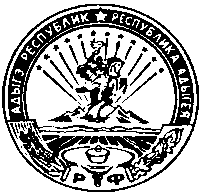 ТЕРРИТОРИАЛЬНАЯ  ИЗБИРАТЕЛЬНАЯ  КОМИССИЯКРАСНОГВАРДЕЙСКОГО  РАЙОНАП О С Т А Н О В Л Е Н И Ес. КрасногвардейскоеО перечне и формах документов, представляемых кандидатами, избирательными объединениями в территориальную избирательную комиссию Красногвардейского района при проведении досрочных выборов глав муниципальных образований Еленовского и Садовского сельских поселений (дата выборов 9 сентября 2018 года)В соответствии пунктом 16 статьи 38, пунктом 8 статьи 37 Федерального закона «Об основных гарантиях избирательных прав и права на участие в референдуме граждан Российской Федерации», пунктами 2 и 11 части 1 статьи 6 Федерального закона «О персональных данных», статьями 29 - 35 закона Республики Адыгея «О выборах главы муниципального образования» территориальная избирательная комиссия Красногвардейского районаПОСТАНОВИЛА:1. Одобрить перечень документов, представляемых кандидатами, избирательными объединениями в территориальную избирательную комиссию Красногвардейского района при проведении досрочных выборов глав муниципальных образований Еленовского и Садовского сельских поселений  (дата выборов 9 сентября 2018 года) (далее – Перечень документов) (приложение).2. Утвердить:– форму протокола об итогах сбора подписей избирателей в поддержку выдвижения кандидата на должности глав муниципальных образований Еленовского и Садовского сельских поселений согласно приложению № 10;– форму списка доверенных лиц кандидата при проведении муниципальных выборов согласно приложению № 12;3. Кандидатам на должности глав муниципальных образований Еленовского и Садовского сельских поселений представлять документы (сведения), используя формы, утвержденные Федеральным законом «Об основных гарантиях избирательных прав и права на участие в референдуме граждан Российской Федерации» и постановлением территориальной избирательной комиссии Красногвардейского района (приложения №№ 3, 19).4. Рекомендовать кандидатам, избирательным объединениям представлять в территориальную избирательную комиссию Красногвардейского района соответствующие сведения, предусмотренные Законом Республики Адыгея «О выборах главы муниципального образования», по формам согласно приложениям №№ 1–2, 4–18,20-28.ПЕРЕЧЕНЬ документов, представляемых кандидатами, избирательными объединениями при проведении  досрочных выборов глав муниципальных образований Еленовского и Садовского сельских поселений  
9 сентября 2018 года Выдвижение кандидата на должность главы муниципального образования 1. Документы, представляемые кандидатом в территориальную избирательную комиссию Красногвардейского района для уведомления о самовыдвижении1.1. Письменное заявление кандидата о согласии баллотироваться с обязательством в случае его избрания прекратить деятельность, несовместимую с замещением должности главы муниципального образования (ч. 3 ст. 29 Закона Республики Адыгея «О выборах главы муниципального образования») (Далее – Закон РА) (приложение №1).1.2. Заверенная кандидатом копия второй, третьей, пятой, четырнадцатой, пятнадцатой, шестнадцатой, семнадцатой, восемнадцатой и девятнадцатой страниц паспорта или документа, заменяющего паспорт гражданина. 
1.3. Заверенные кандидатом копии документов, подтверждающих указанные в заявлении сведения об образовании.1.4. Заверенные кандидатом копии документов, подтверждающих указанные в заявлении кандидата о согласии баллотироваться сведения об основном месте работы или службы, о занимаемой должности (роде занятий). 1.5.  Документ, подписанный уполномоченным лицом политической партии, иного общественного объединения либо уполномоченным лицом соответствующего структурного подразделения политической партии, иного общественного объединения о принадлежности к политической партии, иному общественному объединению и статусе в нем кандидата, указавшего такие сведения в заявлении о согласии баллотироваться (приложение № 2).1.6. Сведения о полном и сокращенном, состоящем не более, чем из семи слов, наименовании избирательного объединения (Наименованием    избирательного    объединения    является наименование,  указанное в документе о государственной  регистрации избирательного    объединения,    выданном    федеральным   органом исполнительной власти,  уполномоченным на осуществление  функций  в сфере    регистрации    общественных   объединений.   Наименованием избирательного  объединения,  не  являющегося  юридическим   лицом, является  наименование,  указанное  в  решении  о  его создании.  В избирательном   бюллетене,   протоколе   об   итогах   голосования, результатах  выборов  используется полное наименование политической партии, общественного объединения, если оно состоит не более чем из семи   слов.   Если   полное   наименование   политической  партии, общественного  объединения  состоит  более  чем  из  семи  слов,  а сокращенное наименование не более чем из семи слов, в избирательном бюллетене,  протоколе об итогах  голосования,  результатах  выборов используется    сокращенное   наименование   политической   партии, общественного объединения.  Если  как  полное,  так  и  сокращенное наименование политической партии, общественного объединения состоит более чем из семи слов,  кандидат или  орган  политической  партии, иного  общественного  объединения,  выдвинувших  кандидата,  список кандидатов,  в предусмотренном законом  порядке  согласует  краткое (состоящее  не  более  чем  из  семи  слов)  наименование,  которое используется  в  избирательном  бюллетене,  протоколе   об   итогах голосования,  результатах  выборов.  При  этом краткое наименование политической  партии,  общественного   объединения   образуется   с соблюдением  требований,  предусмотренных  соответственно статьей 6 Федерального   закона   "О   политических   партиях",   положениями Федерального  закона  от  19 мая 1995 года N 82-ФЗ "Об общественных объединениях",  и  только  из   слов,   составляющих   наименование политической  партии,  общественного  объединения,  указанное  в ее (его) уставе.).1.7. Документ о кратком, состоящем не более чем из семи слов наименовании политической партии, иного общественного объединения, которое будет использоваться в избирательных документах, в случае если кандидат указал в заявлении о согласии баллотироваться сведения о принадлежности к политической партии, иному общественному объединению (приложение № 27) (представляется в двух экземплярах для согласования с ТИК Красногвардейского района в случае, если как полное, так и сокращенное наименование политической партии, иного общественного объединения состоят более чем из семи слов) .1.8.  Заверенная кандидатом копия удостоверения депутата или справка из представительного органа об исполнении кандидатом обязанностей депутата на непостоянной основе (представляется в случае, если кандидат является депутатом).1.9. Сведения о размере и об источниках доходов кандидата, об имуществе, принадлежащем кандидату на праве собственности (в том числе совместной собственности), о вкладах в банках, ценных бумагах на бумажном носителе по форме согласно приложению 1 к Федеральному закону «Об основных гарантиях избирательных прав и права на участие в референдуме граждан Российской Федерации» (ч. 4 ст. 29 Закона РА) (приложение № 3).1.10. В случае назначения уполномоченного представителя кандидата по финансовым вопросам документы для его регистрации:– заявление кандидата о назначении уполномоченного представителя по финансовым вопросам (приложение № 4);– нотариально удостоверенная доверенность (приложение № 5);– письменное согласие уполномоченного представителя по финансовым вопросам на осуществление соответствующей деятельности (приложение № 7); – паспорт или документ, заменяющий паспорт гражданина Российской Федерации (предъявляется уполномоченным представителем кандидата по финансовым вопросам).1.11. Уведомление о несоздании избирательного фонда, при условии, что финансирование своей избирательной кампании кандидатом не производится (приложение № 18).1.12. Если кандидат менял фамилию или имя, или отчество – копии соответствующих документов.2.5.13. Уведомление о создании избирательного фонда без открытия избирательного счета (приложение №28). 2. Документы, представляемые при выдвижении кандидата избирательным объединением Кандидат, выдвинутый избирательным объединением, представляет следующие документы в соответствии со ст.29,31 Закона Республики Адыгея «О выборах главы муниципального образования»2.1. Нотариально удостоверенная копия документа о государственной регистрации избирательного объединения, выданного федеральным органом исполнительной власти, уполномоченным на осуществление функций в сфере регистрации общественных объединений, а если избирательное объединение не является юридическим лицом, – также решение о его создании (п. 1 ч. 12 ст. 31 Закона РА).2.2. Для общественных объединений (за исключением политических партий, их региональных отделений и иных структурных подразделений) – копия устава общественного объединения, заверенная постоянно действующим руководящим органом общественного объединения (п. 2 ч. 12 ст. 31 Закона РА).2.3. Решение съезда (конференции, общего собрания) избирательного объединения о выдвижении кандидата (п. 3 ч. 12 ст. 31 Закона РА) (приложение № 6).2.4. Документ, подтверждающий согласование с соответствующим органом политической партии, иного общественного объединения кандидатуры, выдвигаемой в качестве кандидата, если такое согласование предусмотрено уставом политической партии, иного общественного объединения.2.5. Одновременно с представлением документов, указанных в п.п. 2.1–2.4 настоящего Перечня, кандидат лично представляет в избирательную комиссию муниципального образования следующие документы:2.5.1. Письменное заявление кандидата о согласии баллотироваться с обязательством в случае его избрания прекратить деятельность, несовместимую с замещением должности главы муниципального образования (ч. 3 ст. 29 Закона Республики Адыгея «О выборах главы муниципального образования») (Далее – Закон РА) (приложение № 8).2.5.2. Заверенная кандидатом копия второй, третьей, пятой, четырнадцатой, пятнадцатой, шестнадцатой, семнадцатой, восемнадцатой и девятнадцатой страниц паспорта или документа, заменяющего паспорт гражданина.2.5.3. Заверенная кандидатом копия документа об образовании кандидата, подтверждающего сведения, указанные в заявлении кандидата о согласии баллотироваться.2.5.4. Заверенные кандидатом копии документов, подтверждающих указанные в заявлении кандидата о согласии баллотироваться сведения об основном месте работы или службы, о занимаемой должности (роде занятий).2.5.5. Документ, подписанный уполномоченным лицом политической партии, иного общественного объединения либо уполномоченным лицом соответствующего структурного подразделения политической партии, иного общественного объединения о принадлежности к политической партии, иному общественному объединению и статусе в нем кандидата, указавшего такие сведения в заявлении о согласии баллотироваться (приложение № 2).2.5.6.  Сведения о полном и сокращенном, состоящем не более, чем из семи слов, наименовании избирательного объединения (Наименованием    избирательного    объединения    является наименование,  указанное в документе о государственной  регистрации избирательного    объединения,    выданном    федеральным   органом исполнительной власти,  уполномоченным на осуществление  функций  в сфере    регистрации    общественных   объединений.   Наименованием избирательного  объединения,  не  являющегося  юридическим   лицом, является  наименование,  указанное  в  решении  о  его создании.  В избирательном   бюллетене,   протоколе   об   итогах   голосования, результатах  выборов  используется полное наименование политической партии, общественного объединения, если оно состоит не более чем из семи   слов.   Если   полное   наименование   политической  партии, общественного  объединения  состоит  более  чем  из  семи  слов,  а сокращенное наименование не более чем из семи слов, в избирательном бюллетене,  протоколе об итогах  голосования,  результатах  выборов используется    сокращенное   наименование   политической   партии, общественного объединения.  Если  как  полное,  так  и  сокращенное наименование политической партии, общественного объединения состоит более чем из семи слов,  кандидат или  орган  политической  партии, иного  общественного  объединения,  выдвинувших  кандидата,  список кандидатов,  в предусмотренном законом  порядке  согласует  краткое (состоящее  не  более  чем  из  семи  слов)  наименование,  которое используется  в  избирательном  бюллетене,  протоколе   об   итогах голосования,  результатах  выборов.  При  этом краткое наименование политической  партии,  общественного   объединения   образуется   с соблюдением  требований,  предусмотренных  соответственно статьей 6 Федерального   закона   "О   политических   партиях",   положениями Федерального  закона  от  19 мая 1995 года N 82-ФЗ "Об общественных объединениях",  и  только  из   слов,   составляющих   наименование политической  партии,  общественного  объединения,  указанное  в ее (его) уставе.) .2.5.7. Документ о кратком, состоящем не более чем из семи слов наименовании политической партии, иного общественного объединения, которое будет использоваться в избирательных документах, в случае если кандидат указал в заявлении о согласии баллотироваться сведения о принадлежности к политической партии, иному общественному объединению (приложение № 27) (представляется в двух экземплярах для согласования с ТИК Красногвардейского района в случае, если как полное, так и сокращенное наименование политической партии, иного общественного объединения состоят более чем из семи слов) .2.5.8.Заверенная кандидатом копия удостоверения депутата или справка из представительного органа об исполнении обязанностей депутата на непостоянной основе (представляется в случае, если кандидат является депутатом).2.5.9. Сведения о размере и об источниках доходов, об имуществе, принадлежащем кандидату на праве собственности (в том числе совместной собственности), о вкладах в банках, ценных бумагах на бумажном носителе по форме согласно приложению 1 к Федеральному закону «Об основных гарантиях избирательных прав и права на участие в референдуме граждан Российской Федерации» (ч. 4 ст. 29 Закона РА) (приложение № 3).2.5.10. В случае назначения уполномоченного представителя кандидата по финансовым вопросам документы для его регистрации:– заявление кандидата о назначении уполномоченного представителя по финансовым вопросам (приложение № 4);– нотариально удостоверенная доверенность (приложение № 5);– письменное согласие уполномоченного представителя по финансовым вопросам на осуществление соответствующей деятельности (приложение № 7); – паспорт или документ, заменяющий паспорт гражданина Российской Федерации (предъявляется уполномоченным представителем кандидата по финансовым вопросам).2.5.11. Уведомление о несоздании избирательного фонда, при условии, что финансирование своей избирательной кампании кандидатом не производится (приложение № 18).2.5.12. Если кандидат менял фамилию или имя, или отчество – копии соответствующих документов.2.5.13. Уведомление о создании избирательного фонда без открытия избирательного счета. (приложение №28) II. Регистрация кандидатов, доверенных лиц кандидатов,иные документы3. Документы, представляемые для регистрации кандидата 
на должность главы муниципального образования 3.1. Подписные листы с подписями избирателей в поддержку выдвижения кандидата (если в поддержку выдвижения кандидата осуществлялся сбор подписей) по форме, установленной приложением № 6 к Федеральному закону «Об основных гарантиях избирательных прав и права на участие в референдуме граждан Российской Федерации» (приложение № 19). 3.2. Протокол об итогах сбора подписей избирателей на бумажном носителе (если в поддержку выдвижения кандидата осуществлялся сбор подписей) (приложение № 10).3.3. Сведения об изменениях в сведениях о кандидате, ранее представленных в соответствии со ст. 29 Закона РА (если такие изменения имеются) (приложение № 9).3.4. Первый финансовый отчет кандидата (за исключением предусмотренного ч. 1 ст. 54 Закона РА случая несоздания кандидатом избирательного фонда) (приложение № 20).3.5. Документ, подтверждающий открытие специального избирательного счета избирательного фонда кандидата (справка, выданная банком).3.6. Сведения о реквизите специального избирательного счета (приложение № 25.3.7. Документ, подтверждающий оплату изготовления подписных листов (если в поддержку выдвижения кандидата осуществлялся сбор подписей).3.8. Две фотографии размером 3х4 см., без уголка.3.9. Автобиография кандидата.4. Документы, представляемые кандидатом на должность главы муниципального образования, для регистрации доверенных лиц4.1. Заявление кандидата о назначении доверенных лиц (приложение № 11). 144.2. Список доверенных лиц кандидата (приложение № 12).4.3. Письменные заявления граждан о согласии быть доверенными лицами (приложение № 13).4.4. Копия приказа (распоряжения) об освобождении от исполнения служебных обязанностей на период осуществления полномочий доверенного лица в отношении гражданина Российской Федерации, находящегося на государственной или муниципальной службе (в том числе на период отпуска). 5. Документы, представляемые кандидатом на должность главы муниципального образования, избирательным объединениемпри назначении члена соответствующей избирательной комиссии с правом совещательного голоса5.1. Заявление зарегистрированного кандидата на должность главы муниципального образования (решение органа избирательного объединения, уполномоченного в соответствии с Федеральным законом «О политических партиях», уставом избирательного объединения) о назначении члена избирательных комиссий с правом совещательного голоса направляется в соответствующую избирательную комиссию (приложения № 14, 14.1).5.2. Две фотографии (цветные или черно-белые, на глянцевой или на матовой бумаге) члена избирательной комиссии с правом совещательного голоса размером 3x4 см (без уголка). На каждой фотографии с оборотной стороны должны быть указаны фамилия и инициалы гражданина. 5.3. Письменное заявление гражданина о согласии на назначение членом соответствующей избирательной комиссии с правом совещательного голоса (приложения № 15, 15.1).Рекомендуется также представлять следующие документы:5.4. Копия паспорта члена избирательной комиссии с правом совещательного голоса или иного документа, удостоверяющего его личность и содержащего сведения о гражданстве и месте жительства.5.5. Справка с основного места работы или копия трудовой книжки, выписка из трудовой книжки либо иной документ для подтверждения сведений об основном месте работы или службы, о занимаемой должности.6. Документы, представляемые кандидатом на должность главы муниципального образования при отзыве доверенных лиц, при прекращении полномочий уполномоченных представителей кандидата
 по финансовым вопросам6.1. Письменное заявление кандидата об отзыве доверенных лиц) (приложение № 16).6.2. Письменное заявление кандидата (решение органа избирательного объединения, уполномоченного в соответствии с Федеральным законом «О политических партиях», уставом избирательного объединения) о прекращении полномочий уполномоченных представителей кандидата по финансовым вопросам (уполномоченных представителей избирательного объединения)  (приложение № 17).7. Иные документы, предоставляемые кандидатом, избирательным объединением.7.1 Документы, представляемые в участковые избирательные комиссии для назначения наблюдателей.7.1.1. Для назначения наблюдателей  кандидатом7.1.1.1. Направление наблюдателя (приложение  № 21).7.1.2. Для назначения наблюдателей  избирательным объединением7.1.2.1.Направление наблюдателя (приложение  № 22).7.2. Документы, представляемые при выбытии кандидата.7.2.1.  В случае снятия кандидатом своей кандидатуры7.2.1.1.  Письменное заявление (приложение № 23).В случае отзыва  кандидата, выдвинутого избирательным объединением7.2.2.1. Решение уполномоченного органа избирательного объединения, определенного Уставом избирательного объединения (приложение № 24).Иные документы, представляемые кандидатом.7.3.1. Итоговый финансовый отчет кандидата по форме, утвержденной постановлением территориальной избирательной комиссии Красногвардейского района.7.3.2. Для информационного плаката:- биографические данные в объеме, установленном территориальной избирательной комиссией Красногвардейского района (приложение № 26).- фотографию кандидата (цветное изображение на однотонном фоне) размером 6 х 9 см, в цифровом или бумажном формате. ЗаявлениеДаю согласие баллотироваться кандидатом на должность главы муниципального  образования «___________________ сельское поселение» как кандидат, выдвинутый в порядке самовыдвижения.Обязуюсь в случае избрания прекратить деятельность, несовместимую с замещением выборной должности главы муниципального  образования «___________________ сельское поселение», и представить в пятидневный срок со дня получения мною извещения об избрании в территориальную избирательную комиссию Красногвардейского района копию документа, подтверждающего это.В соответствии с частью 12 статьи 29 Закона РА «О выборах главы муниципального образования» подтверждаю, что я не давал согласия избирательным объединениям на выдвижение меня кандидатом на должность главы муниципального  образования «___________________ сельское поселение».О себе сообщаю следующие сведения:дата рождения – ______________ ______ года, место рождения – ________________________                                                     (день)    (месяц)               (год)                                                       (указывается место_______________________________________________________________________________ ,рождения согласно паспорту или документу, заменяющему паспорт гражданина Российской Федерации)адрес места жительства – __________________________________________________________(наименование субъекта Российской Федерации, района, города, _____________________________________________________________________________ иного населенного пункта, улицы, номер дома, корпуса , строения и т.п., и квартиры)вид документа – _________________________________________________________________(паспорт или документ, заменяющий паспорт гражданина Российской Федерации)данные документа, удостоверяющего личность – _____________________________________(серия, номер паспорта или документа,_______________________________________________________________________________заменяющего паспорт гражданина Российской Федерации)выдан – _______________________________________________________________________(дата выдачи, наименование или код органа, выдавшего паспорт или документ, заменяющий паспорт _______________________________________________________________________________гражданина Российской Федерации)ИНН (1) – ________________________________ гражданство – ____________________________(идентификационный номер налогоплательщика (при наличии))профессиональное образование (2) – ___________________________________________(сведения о профессиональном образовании (при наличии) с указанием организации, осуществляющей образовательную деятельность, года ее окончания и реквизитов документа об образовании и о квалификации)________________________________________________________________________________________________________________________________________________________________________________________________________________________________________________основное место работы или службы, занимаемая должность / род занятий –_______________________________________________________________________________(основное место работы или службы, занимаемая должность (в случае отсутствия основного места работы ______________________________________________________________________или службы – род занятий)_________________________________________________________________________,_________________________________________________________________________сведения об исполнении обязанностей депутата на непостоянной основе и наименование соответствующего _________________________________________________________________________представительного органа, депутатом которого является кандидат)_________________________________________________________________________,_________________________________________________________________________(сведения о судимости кандидата в случае, если у кандидата имелась или имеется судимость; если судимость снята или _________________________________________________________________________погашена, также сведения о дате снятия или погашения судимости)_________________________________________________________________________,_________________________________________________________________________(принадлежность к политической партии либо не более чем к одному общественному объединению, ___________________________________________________________________________________________________________________________________________________,__________________________________________________________________________статус в данной политической партии, данном общественном объединении)___________________________________________________________________________________________________________________________________________________,контактный номер телефона_______________________________________________________________            _________________________________________________       ( подпись собственноручно)        (фамилия, имя, отчество, указывается кандидатом собственноручно)_______________________(дата внесения подписи указывается кандидатом собственноручно)(1). При отсутствии идентификационного номера налогоплательщика слова "ИНН -" не воспроизводятся.(2). При отсутствии сведений о профессиональном образовании слова "профессиональное образование -" не воспроизводятся.      При указании реквизитов документа об образовании и о квалификации указываются наименование документа, его серия и номер.      Примечание. 1. Заявление оформляется в рукописном или машинописном виде на бумажном носителе. При этом фамилия,  имя,  отчество,  подпись кандидата и  дата  ставятся  собственноручно  в  позициях,  в  отношении которых предусмотрено собственноручное указание.      2. Кандидат  вправе  указать  в  заявлении  свою   принадлежность к политической партии либо не  более  чем  к  одному  иному  общественному объединению, зарегистрированному не позднее  чем  за  один  год   до дня голосования в установленном  законом  порядке,  и  свой  статус   в этой политической  партии,  этом   общественном   объединении     при условии представления вместе с заявлением документа,  подтверждающего  указанные сведения и подписанного уполномоченным лицом политической партии,  иного общественного объединения  либо  уполномоченным  лицом  соответствующего структурного  подразделения  политической  партии,  иного  общественного  объединения.      3. Данные о месте рождения и об адресе места жительства указываются в соответствии с паспортом или документом, заменяющим паспорт гражданина Российской Федерации. При этом адрес места жительства должен обязательно содержать наименование субъекта Российской Федерации (подпункт 5  статьи 2 Федерального закона "Об основных гарантиях избирательных прав и  права на участие в референдуме граждан Российской Федерации").      4. В  строке  "вид  документа"  указывается  паспорт  или   один из документов,  заменяющих  паспорт  гражданина  Российской     Федерации в соответствии с подпунктом 16 статьи 2 Федерального закона  "Об  основных гарантиях избирательных прав и права на участие  в  референдуме  граждан Российской Федерации".      5. Сведения о судимости кандидата - сведения о когда-либо имевшихся судимостях  с  указанием  номера  (номеров)  и  части  (частей),  пункта(пунктов), а также наименования  (наименований)статьи (статей) Уголовного кодекса Российской  Федерации,  на  основании  которой  (которых)   был осужден   кандидат,   а   также   статьи   (статей)  Уголовного кодекса, принятого   в   соответствии   с   Основами   уголовного законодательства Союза ССР и союзных  республик,  статьи   (статей)   закона  иностранного государства, если кандидат был   осужден   в   соответствии с  указанными законодательными   актами    за    деяния,   признаваемые   преступлением действующим Уголовным кодексом Российской Федерации (подпункт 58  статьи 2 Федерального закона "Об основных гарантиях избирательных прав и  права на участие в референдуме граждан Российской Федерации").       Если судимость снята или погашена, сведения о судимости,  а  также, соответственно, слова ", снята" и дата снятия или слова ",  погашена"  и дата  погашения  указываются  после  слов  "имелась   судимость -". Если судимость не снята и не погашена, сведения о судимости указываются после слов "имеется судимость -".Уведомлен(а), что на основании пунктов 2,11 части 1 статьи 6 Федерального закона «О персональных данных» в рамках возложенных законодательством Российской Федерации на территориальную избирательную комиссию Красногвардейского района функций, полномочий и обязанностей мои персональные данные, а также данные о субъекте выдвижения меня кандидатом на должность главы МО «___________________ сельское поселение» будут обрабатываться указанным органом, опубликовываться в информационно-телекоммуникационной сети «Интернет», в средствах массовой информации._________________                                               ___________________                              дата                                                                                                                        подпись                                          Справка(*)     Выдана ______________________________________________________________________________                                                                          (фамилия, имя, отчество) дата рождения _______ _______ _______ года, в том, что он (она) является                                            (число)        (месяц)            (год) _______________________________________________________________________________________(указать членство, участие, статус, наименование политической партии _______________________________________________________________________________________      (либо иного общественного объединения, для иного общественного     объединения - также дату регистрации _______________________________________________________________________________________и основной государственный регистрационный номер)	____________________________________  _____________________________________(должность)                                                    (подпись)    (инициалы, фамилия)                МП    политической партии (иного   общественного объединения),     регионального отделения    политической партии (иного   общественного объединения), иного структурного подразделения    политической партии (иного    общественного объединения)_____________________________* Справка представляется кандидатом, указавшим данные сведения в заявлении о согласии баллотироваться.                                                                                                                                                                                                                                                                                                                                             Приложение  № 3(форма утверждена Федеральным законом «Об основных гарантиях избирательных прав и права на участие в референдуме граждан Российской Федерации»)(обязательная форма) Сведения 
о размере и об источниках доходов, имуществе, принадлежащем кандидату (супругу и несовершеннолетним детям)*(1) на праве собственности, о счетах (вкладах) в банках, ценных бумагахЯ, кандидат _________________________________________________________________________ ____________________________________________________________________________,(фамилия, имя, отчество)*(12)сообщаю сведения о размере и об источниках своих доходов (доходов моих супруга и несовершеннолетних детей), имуществе, принадлежащем мне (моим супругу и несовершеннолетним детям) на праве собственности (в том числе совместной), о счетах (вкладах) в банках, ценных бумагах:Достоверность и полноту настоящих сведений подтверждаю: _________________________                                                           (подпись кандидата)"__" _____________ ____ г._____________________________*(1) Сведения о размере и об источниках доходов и имуществе супруга и несовершеннолетних детей указываются только кандидатом на должность высшего должностного лица субъекта Российской Федерации (руководителя высшего исполнительного органа государственной власти субъекта Российской Федерации). В отношении несовершеннолетних детей указанные сведения представляются отдельно на каждого ребенка. Слова "(супругу и несовершеннолетним детям)", "(доходов моих супруга и несовершеннолетних детей)", "(моим супругу и несовершеннолетним детям)" воспроизводятся в предусмотренных законом соответствующих случаях представления сведений о размере и источниках доходов и имуществе супруга и несовершеннолетних детей кандидата.*(2) Указывается при наличии.*(3) Указываются доходы (включая пенсии, пособия, иные выплаты) за год, предшествующий году назначения выборов, полученные от юридических лиц, являющихся налоговыми агентами в соответствии с федеральными законами, физических лиц, организаций, осуществляющих соответствующие выплаты.*(4) Сведения указываются по состоянию на первое число месяца, в котором осуществлено официальное опубликование (публикация) решения о назначении выборов. В случае отсутствия в документе о государственной регистрации данных об общей площади иного недвижимого имущества сведения об общей площади такого имущества не указываются.*(5) Доход, полученный в иностранной валюте, указывается в рублях по курсу Центрального банка Российской Федерации на дату получения дохода.*(6) Указывается вид транспортного средства: легковой автотранспорт, грузовой автотранспорт, прицепы, водный, воздушный транспорт и другие виды транспорта.*(7) Для драгоценных металлов баланс счета указывается в рублях исходя из учетных цен на аффинированные драгоценные металлы, установленных Центральным банком Российской Федерации на указанную дату.*(8) Для счетов в иностранной валюте остаток указывается в рублях по курсу Центрального банка Российской Федерации на указанную дату.*(9) Указываются полное наименование организации, включая ее организационно-правовую форму, ИНН, место нахождения организации (почтовый адрес), количество акций с указанием номинальной стоимости одной акции.*(10) Указываются сведения обо всех ценных бумагах (облигациях, векселях, чеках, сертификатах и других), за исключением акций: вид ценной бумаги, полное наименование организации, выпустившей ценную бумагу, с указанием ее организационно-правовой формы (фамилия, имя, отчество, паспортные данные для физического лица), ИНН, почтовый адрес места нахождения (проживания), количество ценных бумаг и общая стоимость в рублях по каждому виду.*(11) Указываются полное наименование организации, включая ее организационно-правовую форму, ИНН, место нахождения организации (почтовый адрес), доля участия, выраженная в процентах или простой дроби от уставного (складочного) капитала.*(12) Текст подстрочников, а также сноски в изготовленных сведениях могут не воспроизводиться.ЗаявлениеВ соответствии с частью 2 статьи 54 Закона Республики Адыгея  «О выборах главы муниципального образования» я, _________________________________________________,                                             (фамилия, имя, отчество кандидата)дата рождения ________  _________________  _________  года,   выдвинутый кандидатом                                    (день)                     (месяц)                              (год)на должность главы муниципального образования «__________________ сельское поселение», назначаю уполномоченным представителем по финансовым вопросам:выдан                                                                                                                                                  ,(дата выдачи паспорта или документа, заменяющего паспорт гражданина)проживающего по адресу  (наименование субъекта Российской Федерации, район, город,иной населенный пункт, улица, дом, корпус, квартира)                                                                                                                                                            ,объем полномочий:  (для уполномоченных представителей по финансовым вопросам указывается объемполномочий согласно доверенности)Приложения:1. Копия нотариально удостоверенной доверенности  на ____ л.2. Письменное согласие уполномоченного представителя на ____ л.ДОВЕРЕННОСТЬЯ, гражданин Российской Федерации_____________________________________________,                                                                                            (фамилия, имя и отчество полностью)________________, паспорт _____________________________________________________     (дата  рождения) _____________________________________________________________________________(серия, номер, дата выдачи паспорта, номер и наименование органа внутренних дел, выдавшего паспорт)проживающий по адресу: _______________________________________________________                                                                          (название населенного пункта, _____________________________________________________________________________, улицы, номер дома, номер квартиры)кандидат на должность главы муниципального образования «__________________ сельское поселение», настоящей доверенностью уполномочиваю гражданина _____________________________________________________________________________(фамилия, имя и отчество полностью)_____________________________________________________________________________,родившегося _____________________, паспорт ____________________________________,              			(дата рождения)                                      (серия и номер паспорта)выдан _______________________________________________________________________(дата выдачи паспорта,   наименование или код органа, выдавшего паспорт)проживающего по адресу:____________________________________________________________________________________________________________________________________, (название населенного пункта, улицы, номер дома, номер квартиры)быть моим уполномоченным представителем по финансовым вопросам, 
связанным с моим участием в выборах, и совершать все необходимые действия в пределах следующих полномочий:а) открытие специального избирательного счета;б) внесение собственных средств кандидата на специальный избирательный счет; в) распоряжение денежными средствами избирательного фонда, включая выдачу поручений о перечислении средств (о выдаче наличными) со специального избирательного счета, возврат средств со специального избирательного счета гражданам и юридическим лицам, их направившим, а также пропорциональное распределение остатков денежных средств со специального избирательного счета;г) учет денежных средств избирательного фонда, включая получение в филиале Сберегательного банка – держателе специального избирательного счета – выписок по специальному избирательному счету и получение первичных финансовых документов;д) контроль за поступлением и расходованием денежных средств избирательного фонда, возврат (перечисление в доход бюджета) пожертвований, поступивших с нарушением установленного порядка;е) представление финансовых отчетов и первичных финансовых (учетных) документов, подтверждающих поступление и расходование средств на специальном избирательном счете;ж) закрытие специального избирательного счета;з) право заключения и расторжения договоров, связанных с финансированием избирательной кампании; и) право подписи первичных финансовых (учетных) документов, контроль за их своевременным и надлежащим оформлением, а также законностью совершаемых финансовых операций;к) право представления интересов кандидата в соответствующих избирательных комиссиях, судах и других государственных органах и организациях.Иные полномочия:_______________________________________________________________________________________________________________________________________________________________________________________________________________________________________Полномочия гражданина _________________________________________________                                                         (фамилия, имя и отчество уполномочиваемого _______________________________________ по настоящей доверенности  начинаются      		 полностью)с момента его регистрации уполномоченным представителем по финансовым вопросам ___________________________________________________________________________(наименование  избирательной комиссии)и прекращаются через шестьдесят дней со дня голосования, а  в случае проведения судебного разбирательства – с момента вынесения окончательного решения судом.Доверенность выдана без права передоверия.Удостоверительная надпись нотариуса                                           _____________________________                                      (наименование субъекта Российской Федерации)ПРОТОКОЛ(1) __________съезда (конференции, общего собрания)___________________________________________________(наименование избирательного объединения) __________________                                                                               "__" __________20__ г. (место проведения)                                                                                     (дата проведения)                                                                                                                _____ час. _____ мин.                                                                                                                    (время проведения) Список зарегистрированных делегатов (участников),  принявших   участие в работе   съезда   (конференции,   общего      собрания)/заседании органа избирательного объединения (прилагается на___л.)                               Повестка дня: 1. О выдвижении кандидата на должность глав муниципальных образований Еленовского и Садовского сельских поселений  ________________________________________________________________________(фамилия, имя, отчество) 2...     1. Слушали: ...     Выступили: ...     Решили (постановили): в соответствии с __________________________________________ _______________________________________________________________________________      (приводится ссылка на норму устава политической партии (иного       общественного объединения) и на основании протокола счетной комиссии  съезда  (конференции,  общего собрания, заседания органа избирательного объединения) от "__" _________ 20__ года о результатах  тайного  голосования  выдвинуть  кандидатом  на должность главы муниципального образования «__________________ сельское поселение» _______________________________________________________________________________,(фамилия, имя, отчество) дата рождения ______ _______ ______ года, место рождения ___________________________                                    (день)       (месяц)             (год) Результаты голосования(3): "За" - _____ чел., "Против" - _____ чел. Председатель            _____________                     ______________________________                                               (подпись)                                                         (инициалы, фамилия) Секретарь                _____________                     ______________________________                                               (подпись)                                                         (инициалы, фамилия)                     МП  (если избирательное объединение является             юридическим лицом)_____________________________(1) Протокол (выписка из протокола, решение, постановление, иной документ в соответствии с уставом политической партии (иного общественного объединения) представляется в виде копии на бумажном носителе, которая заверяется лицом, уполномоченным подписывать данный протокол в соответствии с уставом политической партии (иного общественного объединения), а также печатью избирательного объединения (если избирательное объединение является юридическим лицом).(2) Указывается только для съезда политической партии.(3) Указываются по результатам протокола счетной комиссии.Примечания: 1. На съезде (конференции, общем собрании, заседании соответствующего органа избирательного объединения) могут быть рассмотрены иные вопросы в соответствии с федеральным законодательством.                                                                              В   территориальную избирательную комиссию
                                            Красногвардейского районаЗаявлениеДаю согласие быть уполномоченным представителем по финансовым вопросам кандидата на должность главы муниципального образования «__________________ сельское поселение» _______________________________________.                                  (ФИО кандидата)О себе сообщаю следующие сведения:_________________(подпись)_________________                                                                                                                                                  (дата)Республика АдыгеяВ   территориальную избирательную комиссию                                                                                                               Красногвардейского районаот ____________________________________(фамилия, имя, отчество),ЗаявлениеДаю согласие выдвинувшему меня избирательному объединению _____________________________________________________________________________(наименование избирательного объединения)баллотироваться кандидатом на должность главы муниципального образования «__________________ сельское поселение».Обязуюсь в случае избрания прекратить деятельность, несовместимую с замещением выборной должности главы муниципального образования «__________________ сельское поселение», и представить в пятидневный срок со дня получения мною извещения об избрании в территориальную избирательную комиссию Красногвардейского района копию документа, подтверждающего это.В соответствии со статьей 31 Закона Республики Адыгея «О выборах главы муниципального образования» подтверждаю, что я не давал (а) согласия другому избирательному объединению на выдвижение меня кандидатом на должность главы муниципального образования «__________________ сельское поселение», и не выдвигал (а) свою кандидатуру в порядке самовыдвижения. О себе сообщаю следующие сведения:дата рождения – ______________ ______ года, место рождения – ________________________                                                     (день)    (месяц)                (год)                                                                           (указывается место________________________________________________________________________________ рождения согласно паспорту или документу, заменяющему паспорт гражданина Российской Федерации)адрес места жительства – __________________________________________________________(наименование субъекта Российской Федерации, района, города, _______________________________________________________________________________ иного населенного пункта, улицы, номер дома, корпуса, строения и т.п.) и квартиры)вид документа – _________________________________________________________________(паспорт или документ, заменяющий паспорт гражданина Российской Федерации)данные документа, удостоверяющего личность – _____________________________________(серия, номер паспорта или документа,_______________________________________________________________________________заменяющего паспорт гражданина Российской Федерации)выдан – _______________________________________________________________________(дата выдачи, наименование или код органа, выдавшего паспорт или документ, заменяющий паспорт _____________________________________________________________________________,гражданина Российской Федерации)ИНН(1) – ____________________________              гражданство – _______________________(идентификационный номер налогоплательщика (при наличии))профессиональное образование(2) – ___________________________________________________(сведения о профессиональном образовании (при наличии) с указанием организации, осуществляющей образовательную деятельность, года ее окончания и реквизитов документа об образовании и о квалификации)_______________________________________________________________________________________________________________________________________________________________,основное место работы или службы, занимаемая должность / род занятий –_______________________________________________________________________________(основное место работы или службы, занимаемая должность (в случае отсутствия основного места работы ________________________________________________________________________________или службы – род занятий)_______________________________________________________________________________сведения об исполнении обязанностей депутата на непостоянной основе и наименование соответствующего _______________________________________________________________________________представительного органа, депутатом которого является кандидат)______________________________________________________________________________(сведения о судимости кандидата в случае, если у кандидата имелась или имеется судимость; если судимость снята или ______________________________________________________________________________погашена, также сведения о дате снятия или погашения судимости)______________________________________________________________________________,_______________________________________________________________________________(принадлежность к политической партии либо не более чем к одному общественному объединению,_______________________________________________________________________________________________________________________________________________________________,_______________________________________________________________________________статус в данной политической партии, данном общественном объединении)_______________________________________________________________________________________________________________________________________________________________,_______________________________________________________________________________
контактный номер телефона_______________________________________________________________________        ____________________________________________________(подпись собственноручно)                                                           (фамилия, имя, отчество указывается кандидатом собственноручно)_______________________(дата внесения подписи указывается кандидатом собственноручно)      (1). При  отсутствии  идентификационного  номера  налогоплательщика слова "ИНН -" не воспроизводятся.      (2). При отсутствии сведений о профессиональном  образовании  слова "профессиональное образование -" не воспроизводятся.   При указании реквизитов документа об образовании и  о  квалификации указываются наименование документа, его серия и номер.      Примечание. 1. Заявление оформляется в рукописном или  машинописном виде на бумажном носителе. При  этом  фамилия,  имя,  отчество,  подпись кандидата и  дата  ставятся  собственноручно  в  позициях,  в  отношении которых предусмотрено собственноручное указание.      2. Кандидат  вправе  указать  в  заявлении  свою   принадлежность к политической партии либо не  более  чем  к  одному  иному  общественному объединению, зарегистрированному не позднее  чем  за  один  год   до дня голосования в установленном  законом  порядке,  и  свой  статус   в этой политической  партии,  этом   общественном   объединении     при условии представления вместе с заявлением документа,  подтверждающего  указанные сведения и подписанного уполномоченным лицом политической партии,  иного общественного объединения  либо  уполномоченным  лицом  соответствующего структурного  подразделения  политической  партии,  иного  общественного объединения.      3. Данные о месте рождения и об адресе места жительства указываются в соответствии с паспортом или документом, заменяющим паспорт гражданина Российской Федерации. При этом адрес места жительства должен обязательно содержать наименование субъекта Российской Федерации (подпункт 5  статьи 2 Федерального закона "Об основных гарантиях избирательных прав и  права на участие в референдуме граждан Российской Федерации").      4. В  строке  "вид  документа"  указывается  паспорт  или   один из документов,  заменяющих  паспорт  гражданина  Российской     Федерации в соответствии с подпунктом 16 статьи 2 Федерального закона  "Об  основных гарантиях избирательных прав и права на участие  в  референдуме  граждан Российской Федерации".      5. Сведения о судимости кандидата - сведения о когда-либо имевшихся судимостях  с  указанием  номера  (номеров)  и  части  (частей),  пункта (пунктов), а также наименования  (наименований)статьи (статей) Уголовного кодекса Российской  Федерации,  на  основании  которой  (которых)   был осужден   кандидат,   а   также   статьи   (статей)  Уголовного кодекса, принятого   в   соответствии   с   Основами   уголовного законодательства Союза ССР и союзных  республик,  статьи   (статей)   закона  иностранного государства, если кандидат был   осужден   в   соответствии с  указанными законодательными   актами    за    деяния,   признаваемые   преступлением  действующим Уголовным кодексом Российской Федерации (подпункт 58  статьи 2 Федерального закона "Об основных гарантиях избирательных прав и  права на участие в референдуме граждан Российской Федерации").      Если судимость снята или погашена, сведения о судимости,  а  также, соответственно, слова ", снята" и дата снятия или слова ",  погашена"  и дата  погашения  указываются  после  слов  "имелась   судимость -". Если судимость не снята и не погашена, сведения о судимости указываются после слов "имеется судимость -".Уведомлен(а), что на основании пунктов 2,11 части 1 статьи 6 Федерального закона «О персональных данных» в рамках возложенных законодательством Российской Федерации на территориальную избирательную комиссию Красногвардейского района функций, полномочий и обязанностей мои персональные данные, а также данные о субъекте выдвижения меня кандидатом на должность главы МО «________________________ сельское поселение» будут обрабатываться указанным органом, опубликовываться в информационно-телекоммуникационной сети «Интернет», в средствах массовой информации._________________                                               ___________________                              дата                                                                                                                        подпись                                          Сведенияоб изменениях в сведениях о кандидате1,выдвинутом на должность главымуниципального образования «______________________ сельское поселение».(фамилия, имя, отчество кандидата)В соответствии c пунктом 3 части 1 статьи 33 Закона Республики Адыгея «О выборах главы муниципального образования» уведомляю об изменениях сведений о себе, ранее представленных в территориальную избирательную комиссию Красногвардейского района2:ПРОТОКОЛоб итогах сбора подписей избирателей в поддержку выдвиженияизбирательным объединением/самовыдвижения)Кандидата____________________________________________________________________(фамилия, имя, отчество)на выборах главы муниципального образования «__________________ сельское поселение», назначенных на «9» сентября 2018 г.КандидатПримечание.Протокол представляется на бумажном носителе. При заполнении таблицы не следует объединять или разъединять ее графы.В итоговой строке таблицы указываются соответственно: общее количество папок, листов, подписей (кроме исключенных, вычеркнутых). Протокол набирается шрифтом «TimesNewRoman», размер шрифта – не менее 12.В   территориальную избирательную комиссию                                                                                                               Красногвардейского районаот кандидата на должность главы 
муниципального образования 
«_____________________ сельское поселение»____________________________________(фамилия, имя, отчество)ЗаявлениеЯ, ______________________________________________________________,(фамилия, имя, отчество кандидата)выдвинутый кандидатом на должность главы муниципального образования «__________________ сельское поселение», представляю список назначенных мною доверенных лиц для их регистрации согласно приложению:Приложения:1. Список доверенных лиц.2. Заявления о согласии указанных в списке граждан быть доверенными лицами, ______ штук.3. Приказы (распоряжения) об освобождении от исполнения служебных обязанностей на период осуществления полномочий доверенных лиц (для лиц, находящихся на государственной или муниципальной службе), ______ штук.Дата __________СПИСОК
доверенных лиц кандидата на должность главы 
муниципального образования «______________________ сельское поселение»(фамилия, имя, отчество кандидата)1. 	,(фамилия, имя, отчество)основное место работы или службы, должность, род занятий 	,(наименование основного места работы или службы, должность, при их отсутствии – род занятий)	,(отдельно указывается, находится ли лицо на государственной или муниципальной службе)адрес места жительства  (наименование субъекта Российской Федерации, район, город,	,иной населенный пункт, улица, дом, корпус, квартира)2. …Дата _________В    территориальную избирательную комиссию                                                                                                             Красногвардейского района                                                                              от_______________________________________________                                                                                                  (фамилия, имя, отчество)ЗаявлениеДаю согласие быть доверенным лицом  (фамилия, имя, отчество кандидата) при проведении выборов главы муниципального образования «__________________ сельское поселение».О себе сообщаю следующие сведения:выдан  	,(дата выдачи)место работы  	,(наименование основного места работы или службы, должность, при их отсутствии – род занятий)	,(отдельно указывается, находится ли лицо на государственной или муниципальной службе)адрес места жительства  (наименование субъекта Российской Федерации, район, город, иной населенный пункт,	,улица, дом, корпус, квартира)	.(при наличии номер телефона с указанием кода города)Подтверждаю, что я не подпадаю под ограничения, установленные частью 2 статьи 40 Закона Республики Адыгея  «О выборах главы муниципального образования».(подпись)(дата)В   территориальную избирательную комиссию                                                                                                               Красногвардейского районаот кандидата на должность главы 
муниципального образования 
«________________________ сельское поселение»____________________________________(фамилия, имя, отчество)ЗаявлениеДатаРешение (наименование органа избирательного объединения)О назначении члена ________________________________________________(наименование избирательной комиссии)с правом совещательного голосаМПизбирательного объединенияКандидату на должность главы муниципального образования «__________________ сельское поселение»(фамилия, имя, отчество кандидата)от  (фамилия, имя, отчество)ЗаявлениеДаю согласие на назначение меня членом (указывается наименование избирательной комиссии)с правом совещательного голоса.Подтверждаю, что я не подпадаю под ограничения, установленные частью 11 статьи 23 Закона Республики Адыгея  «О выборах главы муниципального образования».О себе сообщаю следующие сведения:выдан  	,(дата выдачи, наименование или код органа, выдавшего паспорт или документ, заменяющий паспорт гражданина)место работы  	,(наименование основного места работы или службы, должность, при их отсутствии –  род занятий)адрес места жительства  (наименование субъекта Российской Федерации, район, город, иной населенный пункт,	,улица, дом, корпус, квартира)	.(номер телефона с кодом города, адрес электронной почты в сети Интернет)(подпись)(дата)ЗаявлениеДаю согласие на назначение меня членом ___________________________________ (наименование избирательной комиссии)с правом совещательного голоса.Подтверждаю, что я не подпадаю под ограничения, установленные частью 11 статьи 23 Закона Республики Адыгея  «О выборах главы муниципального образования».О себе сообщаю следующие сведения:В   территориальную избирательную комиссию                                                                                                               Красногвардейского районаот кандидата на должность главы 
муниципального образования 
 «______________________ сельское поселение»____________________________________(фамилия, имя, отчество)ЗаявлениеВ соответствии с частью 3 статьи 40 Закона Республики Адыгея  «О выборах главы муниципального образования» отзываю моих доверенных лиц:1. ____________________________________________________________________(фамилия, имя, отчество)2. ____________________________________________________________________(фамилия, имя, отчество)(подпись)(дата)В   территориальную избирательную комиссию                                                                                                               Красногвардейского районаот кандидата на должность главы 
муниципального образования 
«_______________________ сельское поселение»____________________________________(фамилия, имя, отчество)ЗаявлениеВ соответствии с частью 2 статьи 54 Закона Республики Адыгея  «О выборах главы муниципального образования» прекращаю полномочия моих уполномоченных представителей по финансовым вопросам:1. ____________________________________________________________________(фамилия, имя, отчество)2. ____________________________________________________________________(фамилия, имя, отчество)(подпись)(дата)В   территориальную избирательную комиссию                                                                                                               Красногвардейского районаУВЕДОМЛЕНИЕо несоздании избирательного фондаЯ,___________________________________________________________(Ф.И.О. кандидата)уведомляю о том, что в соответствии с частью 1 статьи 54 Закона Республики Адыгея  «О выборах главы муниципального образования» мной принято решение не создавать избирательный фонд и не финансировать свою избирательную кампанию.ПОДПИСНОЙ ЛИСТВыборы _________________________________________________________________________________________________(наименование главы муниципального образования в соответствии с уставом муниципального образования)(1)"___" __________________ года(дата голосования)     Мы, нижеподписавшиеся, поддерживаем ___________________________________________________________________                                                                                                                  (самовыдвижение или выдвижение от избирательного объединения  с указанием наименования избирательного объединения)кандидата на должность главы _______________________________________________________________________________                                                                                               (наименование муниципального образования в соответствии с уставом  муниципального образования)гражданина _____________  ______________________________________________________, родившегося ______________,                                            (гражданство)                                                      (фамилия, имя, отчество)                                                                                                                                  (дата рождения)работающего ______________________________________________________________________________________________                                 (место работы, занимаемая должность или род занятий; если кандидат является депутатом  и осуществляет свои полномочия на непостоянной основе, - сведения об этом с           __________________________________________________________________________________________________________                                                      указанием наименования соответствующего представительного органа)проживающего _____________________________________________________________________________________________________________________________________________________________________________________________________.                                                (наименование субъекта Российской Федерации, района, города, иного населенного пункта,   где находится место жительства)Подписной лист удостоверяю: _______________________________________________________________________________(фамилия, имя, отчество, дата рождения, адрес места жительства(2), серия   и номер паспорта или документа, заменяющего паспорт гражданина, с__________________________________________________________________________________________________________указанием даты его выдачи, наименования или кода выдавшего его органа,   подпись лица, осуществлявшего сбор подписей, и дата ее внесения)Кандидат _________________________________________________________________________________________________(фамилия, имя, отчество, подпись и дата ее внесения)     Примечание. Если  у  кандидата,  данные  которого      указываются в подписном листе, имелась или имеется судимость, в подписном листе   после отчества кандидата указываются  сведения  о  судимости  кандидата.   Если кандидат, сведения о котором содержатся в подписном листе, в заявлении о согласии  баллотироваться  в  соответствии  с  пунктом  2       статьи 33 Федерального закона "Об основных гарантиях избирательных прав и права на участие  в  референдуме  граждан  Российской  Федерации"      указал своюпринадлежность к политической партии либо иному общественному объединению и свой статус в данной  политической  партии  либо  данном   общественном объединении, сведения  об  этом  указываются  в  подписном  листе  после сведений о месте жительства кандидата или  после  сведений  о   судимости кандидата._____________________________     (1) Текст подстрочников, а также примечание и сноски в изготовленном подписном листе могут не воспроизводиться.     (2) Адрес  места  жительства  может  не  содержать     каких-либо из указанных в подпункте  5  статьи  2  Федерального  закона  "Об   основных гарантиях избирательных прав и права на участие  в  референдуме   граждан Российской  Федерации"  реквизитов  (наименования  субъекта    Российской Федерации, района, города, иного населенного пункта, улицы, номеров дома и  квартиры)  в  случае,  если  это  не  препятствует  его   однозначному восприятию с учетом фактических особенностей места жительства.";_______________________ ФИНАНСОВЫЙ ОТЧЕТ                                                                         (первый/итоговый)о поступлении и расходовании средств избирательного фонда кандидатаПравильность сведений, указанных в настоящем финансовом отчете подтверждаю, других денежных средств, минуя избирательный фонд, на организацию и проведение избирательной кампании не привлекалось.НАПРАВЛЕНИЕВ соответствии с пунктами 4, 7 статьи 25 Закона Республики Адыгея «О выборах главы муниципального образования»Я,      _____________________________________________________________________________,(фамилия, имя, отчество кандидата)дата рождения _____ ______________ _______ года, выдвинутый кандидатом на                           (день)               (месяц)                       (год)должность главы муниципального образования «_________________ сельское поселение»,назначаю наблюдателем в участковую  избирательную комиссию  избирательного участка №____  ______________________________________________________________________(фамилия, имя, отчество)адрес места жительства _________________________________________________________________________________________________________________________________(наименование субъекта Российской Федерации,_____________________________________________________________________________район, город, иной населенный пункт, улица, номер дома и квартиры)Подтверждаю, что __________________________________________________ не подпадает (фамилия, имя, отчество наблюдателя)под ограничения, установленные п. 4 ст. 25 Закона Республики Адыгея «О выборах главы муниципального образования»Примечание: 1. Наблюдателями не могут быть назначены должностные лица, депутаты, высшие должностные лица субъектов РФ (руководители высших исполнительных органов государственной власти субъектов РФ), главы местных администраций, лица, находящиеся в их непосредственном подчинении, судьи, прокуроры, члены избирательных комиссий с правом решающего голоса.2. Направление действительно при предъявлении паспорта или документа, заменяющего паспорт гражданина.НАПРАВЛЕНИЕВ соответствии с пунктами 4, 7 статьи 25 Закона Республики Адыгея «О выборах главы муниципального образования» назначает наблюдателем в участковую  избирательную комиссию  избирательного участка №_____  Подтверждаем, что ___________________________________________________________ не подпадает под(фамилия, имя, отчество наблюдателя)ограничения, установленные п. 4 ст. 25 Закона Республики Адыгея «О выборах главы муниципального образования»Примечание: 1. Наблюдателями не могут быть назначены должностные лица, депутаты, высшие должностные лица субъектов РФ (руководители высших исполнительных органов государственной власти субъектов РФ), главы местных администраций, лица, находящиеся в их непосредственном подчинении, судьи, прокуроры, члены избирательных комиссий с правом решающего голоса.2. Направление действительно при предъявлении паспорта или документа, заменяющего паспорт гражданина.В   территориальную избирательную комиссию                                                                                                               Красногвардейского районаот кандидата на должность главы 
муниципального образования 
«_____________________ сельское поселение»____________________________________(фамилия, имя, отчество)	В  Заявление     В соответствии с пунктом 1 статьи 40.1  закона Республики Адыгея «О выборах главы муниципального образования» я, _____________________________________________________________________________,(фамилия, имя, отчество кандидата) кандидат на должность главы муниципального образования «__________________ сельское поселение», 
________________________________________________________________________________             (выдвинутый   в      порядке       самовыдвижения     (избирательным объединением)_____________________________________________________________________________,                (наименование  избирательного объединения)снимаю свою кандидатуру в связи  ____________________________________________________________________________________(указать вынуждающие к тому обстоятельства)_______________________________________________________________________________________________________________________________                               __________________________      (подпись)                                                             (инициалы, фамилия)_________________             (дата)Решение(наименование уполномоченного органа избирательного объединения)Общее количество членов уполномоченного  органа  ______________________________________Количество присутствующих ___________________Количество членов уполномоченного органа, необходимое для принятия данного решения в соответствии с уставом избирательного 	объединения _________________________________Количество членов уполномоченного органа,проголосовавших за принятие решения __________В соответствии с  пунктом 2 статьи 40.1  закона Республики Адыгея «О выборах главы муниципального образования»  и      ________________________________________________________________________________   (приводится ссылка на норму устава избирательного объединения, определяющую порядок отзыва кандидата, выдвинутого избирательным объединением  на должность главы  муниципального образования)отозвать кандидата на должность главы муниципального образования «________________________ сельское поселение»   ______________________________________________________________________________, (фамилия, имя, отчество)дата выдвижения (регистрации) ______   ___________    _________ года.                                                                               (число)                (месяц)                 	(год)Основания отзыва кандидата _________________________________________________          (основания отзыва указываются в соответствии с уставом  избирательного объединения)____________________(дата)                       М.П.избирательного объединенияУТВЕРЖДЕНОпостановлением Центральной избирательной комиссии Республики Адыгея от 03.06.2016 года № 90/377-6В __________________________________	(наименование избирательной комиссии)О реквизитах специального избирательного счета в _________________________________________                               (наименование кредитной организации)Кандидат __________________________________________________________________(фамилия, имя, отчество кандидата)сообщает о том, что для проведения избирательной кампании по выборам главы муниципального образования «__________________ сельское поселение», (дата выборов 9 сентября 2018 года)«____» ____________ 20 ___ года открыт специальный избирательный счет__________________________________________________________________(номер специального избирательного счета,__________________________________________________________________(наименование и адрес кредитной организации)Примечание: 1. При использовании настоящей формы линейки и текст под ними не воспроизводятся.Биографические данные о кандидатах на должность главы муниципального образования «__________________ сельское поселение», подлежащих размещению в информационных плакатах:- фамилия, имя, отчество;- год рождения;- место жительства (наименование субъекта Российской Федерации, населенного пункта);- основное место работы или службы, занимаемая должность (в случае отсутствия основного места работы или службы – род занятий); - если кандидат является депутатом, но работает на непостоянной основе, - сведения об этом одновременно с указанием наименования представительного органа;-  уровень образования;- сведения о трудовом (творческом) пути;	- ученая степень, ученые звания;- наличие государственных наград;- семейное положение, наличие детей.УВЕДОМЛЕНИЕо создании избирательного фонда без открытия специального избирательного счета.Я, ___________________________________________________________,(Ф.И.О. кандидата)кандидат на должность главы муниципального образования «__________________ сельское поселение», уведомляю о том, что в соответствии с частью 4 статьи 55 Закона РА «О выборах главы муниципального образования» мной принято решение создать избирательный фонд в размере, не превышающем 5000 рублей, без открытия специального избирательного счета. Избирательный фонд создать только за счет собственных средств.19 июня 2018года № 74/576-5Председатель территориальной избирательной комиссии Красногвардейского районаР.А. АсмановСекретарь территориальнойизбирательной комиссииКрасногвардейского районаН.И. МарцениковаПриложение к постановлению территориальной избирательной комиссии Красногвардейского района 
от 19 июня 2018 г. № 74/576-5Приложение № 1 к постановлению территориальной избирательной комиссии Красногвардейского района 
от 19 июня 2018 г. № 74/576-5
(рекомендуемая форма)В   территориальную избирательную комиссию                                                                                                               Красногвардейского районаот(фамилия, имя, отчество)В территориальную избирательную комиссию Красногвардейского района от  кандидата на должность главы МО «________________ сельское поселение» __________________________________________________________________________Приложение № 2к постановлению территориальной избирательной комиссии Красногвардейского района 
от 19 июня 2018 г. № 74/576-5(рекомендуемая форма)Фамилия, имя, отчествоСерия и номер паспорта или документа, заменяющего паспорт гражданина, ИНН*(2)Доходы за_____ год*(3)Имущество по состоянию на "__" _____________ 20__ года*(4)Имущество по состоянию на "__" _____________ 20__ года*(4)Имущество по состоянию на "__" _____________ 20__ года*(4)Имущество по состоянию на "__" _____________ 20__ года*(4)Имущество по состоянию на "__" _____________ 20__ года*(4)Имущество по состоянию на "__" _____________ 20__ года*(4)Имущество по состоянию на "__" _____________ 20__ года*(4)Имущество по состоянию на "__" _____________ 20__ года*(4)Имущество по состоянию на "__" _____________ 20__ года*(4)Имущество по состоянию на "__" _____________ 20__ года*(4)Имущество по состоянию на "__" _____________ 20__ года*(4)Фамилия, имя, отчествоСерия и номер паспорта или документа, заменяющего паспорт гражданина, ИНН*(2)Доходы за_____ год*(3)Недвижимое имуществоНедвижимое имуществоНедвижимое имуществоНедвижимое имуществоНедвижимое имуществоНедвижимое имуществоТранспортные средстваДенежные средства и драгоценные металлы *(7), находящиеся на счетах (во вкладах) в банкахИное имуществоИное имуществоИное имуществоФамилия, имя, отчествоСерия и номер паспорта или документа, заменяющего паспорт гражданина, ИНН*(2)Доходы за_____ год*(3)Недвижимое имуществоНедвижимое имуществоНедвижимое имуществоНедвижимое имуществоНедвижимое имуществоНедвижимое имуществоТранспортные средстваДенежные средства и драгоценные металлы *(7), находящиеся на счетах (во вкладах) в банкахЦенные бумагиЦенные бумагиИное участие в коммерческих организациях *(11)Фамилия, имя, отчествоСерия и номер паспорта или документа, заменяющего паспорт гражданина, ИНН*(2)Доходы за_____ год*(3)Недвижимое имуществоНедвижимое имуществоНедвижимое имуществоНедвижимое имуществоНедвижимое имуществоНедвижимое имуществоТранспортные средстваДенежные средства и драгоценные металлы *(7), находящиеся на счетах (во вкладах) в банкахАкции *(9)Иные ценные бумаги *(10)Иное участие в коммерческих организациях *(11)Фамилия, имя, отчествоСерия и номер паспорта или документа, заменяющего паспорт гражданина, ИНН*(2)Источник выплаты дохода, сумма (руб. *(5))Земельные участкиЖилые домаКвартирыДачиГаражиИное недвижимое имуществоВид*(6), марка, модель, год выпускаНаименование и адрес банка, номер счета, остаток на счете (руб.*(8))Наименование организации, ИНН, адрес, количество акций, номинальная стоимость одной акции (руб.)Вид ценной бумаги, лицо, выпустившее ценную бумагу, ИНН, адрес, количество ценных бумаг, общая стоимость (руб.)Наименование организации, ИНН, адрес, доля участияФамилия, имя, отчествоСерия и номер паспорта или документа, заменяющего паспорт гражданина, ИНН*(2)Источник выплаты дохода, сумма (руб. *(5))Место нахождения (адрес), общая площадь (кв. м)Место нахождения (адрес), общая площадь (кв. м)Место нахождения (адрес), общая площадь (кв. м)Место нахождения (адрес), общая площадь (кв. м)Место нахождения (адрес), общая площадь (кв. м)Наименование, место нахождения (адрес), общая площадь (кв. м)Вид*(6), марка, модель, год выпускаНаименование и адрес банка, номер счета, остаток на счете (руб.*(8))Наименование организации, ИНН, адрес, количество акций, номинальная стоимость одной акции (руб.)Вид ценной бумаги, лицо, выпустившее ценную бумагу, ИНН, адрес, количество ценных бумаг, общая стоимость (руб.)Наименование организации, ИНН, адрес, доля участияПриложение № 4к постановлению территориальной избирательной комиссии Красногвардейского района 
от 19 июня 2018 г. № 74/576-5(рекомендуемая форма)В   территориальную избирательную комиссию                                                                                                               Красногвардейского районаот кандидата на должность главы 
муниципального образования 
«__________________ сельское поселение»____________________________________(фамилия, имя, отчество)______________________________________________________________________________________________________________________________________________________________________________,(фамилия, имя и отчество)(фамилия, имя и отчество)(дата рождения)Вид документаВид документаВид документа,(паспорт или документ, заменяющий паспорт гражданина)(серия и номер документа)_______________            (подпись)_______________________
           (инициалы, фамилия)                  Дата____________________Приложение № 5к постановлению территориальной избирательной комиссии Красногвардейского района 
от 19 июня 2018 г. № 74/576-5(рекомендуемая форма)Число, месяц, год выдачи доверенности1Место выдачи доверенностиПриложение № 6к постановлению территориальной избирательной комиссии Красногвардейского района 
от 19 июня 2018 г. № 74/576-5(рекомендуемая форма)Число делегатов (участников) _____________________(съезда политической партии (иного общественного объединения) либо конференции (общего собрания) регионального отделения политической партии (иного общественного объединения), иного структурного подразделения политической партии (иного общественного объединения), либо заседания иного органа политической партии (иного общественного объединения), структурного подразделения политической партии (иного общественного объединения)________________Число зарегистрированных делегатов (участников), присутствующих на _________________________(съезде политической партии (иного общественного объединения) либо конференции (общем собрании) регионального отделения политической партии (иного общественного объединения), иного структурного подразделения политической партии (иного общественного объединения), либо заседании иного органа политической партии (иного общественного объединения), структурного подразделения политической партии (иного общественного объединения)________________.Число делегатов съезда политической партии (иного общественного объединения) либо делегатов (участников) конференции (общего собрания) регионального отделения политической партии (иного общественного объединения), иного структурного подразделения политической партии (иного общественного объединения), либо заседания иного органа политической партии (иного общественного объединения), структурного подразделения политической партии (иного общественного объединения), необходимое для принятия решения в соответствии с уставом политической партии (иного общественного объединения)________________.Количество региональных отделений политической партии, делегаты от которых принимают участие в работе съезда политической партии(2)________________.Приложение № 7к постановлению территориальной избирательной комиссии Красногвардейского района 
от 19 июня 2018 г. № 74/576-5(рекомендуемая форма)        от ______________________________________(фамилия, имя, отчество)дата рождениядата рождениядата рождениядата рождениядата рождениягода,место рожденияместо рожденияместо рожденияместо рожденияместо рождения,(число)(число)(число)(месяц)(месяц)(месяц)(год)гражданствогражданствогражданство,вид документавид документавид документавид документавид документавид документа(паспорт или документ, заменяющий паспорт гражданина)(паспорт или документ, заменяющий паспорт гражданина)(паспорт или документ, заменяющий паспорт гражданина)(паспорт или документ, заменяющий паспорт гражданина)(паспорт или документ, заменяющий паспорт гражданина)(паспорт или документ, заменяющий паспорт гражданина)(паспорт или документ, заменяющий паспорт гражданина)(паспорт или документ, заменяющий паспорт гражданина)(паспорт или документ, заменяющий паспорт гражданина)(паспорт или документ, заменяющий паспорт гражданина)(паспорт или документ, заменяющий паспорт гражданина)(паспорт или документ, заменяющий паспорт гражданина)(серия)(номер)(номер)(номер)(номер)выданвыдан                                                                                                                                                ,                                                                                                                                                ,                                                                                                                                                ,                                                                                                                                                ,                                                                                                                                                ,                                                                                                                                                ,                                                                                                                                                ,                                                                                                                                                ,                                                                                                                                                ,                                                                                                                                                ,                                                                                                                                                ,                                                                                                                                                ,                                                                                                                                                ,                                                                                                                                                ,                                                                                                                                                ,                                                                                                                                                ,                                                                                                                                                ,                                                                                                                                                ,                                                                                                                                                ,                                                                                                                                                ,                                                                                                                                                ,(дата выдачи)(дата выдачи)(дата выдачи)(дата выдачи)(дата выдачи)(дата выдачи)(дата выдачи)(дата выдачи)(дата выдачи)(дата выдачи)(дата выдачи)(дата выдачи)(дата выдачи)(дата выдачи)(дата выдачи)(дата выдачи)место работыместо работыместо работыместо работы,,(наименование основного места работы или службы, должность, при их отсутствии – род занятий)(наименование основного места работы или службы, должность, при их отсутствии – род занятий)(наименование основного места работы или службы, должность, при их отсутствии – род занятий)(наименование основного места работы или службы, должность, при их отсутствии – род занятий)(наименование основного места работы или службы, должность, при их отсутствии – род занятий)(наименование основного места работы или службы, должность, при их отсутствии – род занятий)(наименование основного места работы или службы, должность, при их отсутствии – род занятий)(наименование основного места работы или службы, должность, при их отсутствии – род занятий)(наименование основного места работы или службы, должность, при их отсутствии – род занятий)(наименование основного места работы или службы, должность, при их отсутствии – род занятий)(наименование основного места работы или службы, должность, при их отсутствии – род занятий)(наименование основного места работы или службы, должность, при их отсутствии – род занятий)(наименование основного места работы или службы, должность, при их отсутствии – род занятий)(наименование основного места работы или службы, должность, при их отсутствии – род занятий)(наименование основного места работы или службы, должность, при их отсутствии – род занятий)(наименование основного места работы или службы, должность, при их отсутствии – род занятий)(наименование основного места работы или службы, должность, при их отсутствии – род занятий)(наименование основного места работы или службы, должность, при их отсутствии – род занятий)(наименование основного места работы или службы, должность, при их отсутствии – род занятий)(наименование основного места работы или службы, должность, при их отсутствии – род занятий)(наименование основного места работы или службы, должность, при их отсутствии – род занятий)(наименование основного места работы или службы, должность, при их отсутствии – род занятий)(наименование основного места работы или службы, должность, при их отсутствии – род занятий),,(отдельно указывается, находится ли лицо на государственной или муниципальной службе)(отдельно указывается, находится ли лицо на государственной или муниципальной службе)(отдельно указывается, находится ли лицо на государственной или муниципальной службе)(отдельно указывается, находится ли лицо на государственной или муниципальной службе)(отдельно указывается, находится ли лицо на государственной или муниципальной службе)(отдельно указывается, находится ли лицо на государственной или муниципальной службе)(отдельно указывается, находится ли лицо на государственной или муниципальной службе)(отдельно указывается, находится ли лицо на государственной или муниципальной службе)(отдельно указывается, находится ли лицо на государственной или муниципальной службе)(отдельно указывается, находится ли лицо на государственной или муниципальной службе)(отдельно указывается, находится ли лицо на государственной или муниципальной службе)(отдельно указывается, находится ли лицо на государственной или муниципальной службе)(отдельно указывается, находится ли лицо на государственной или муниципальной службе)(отдельно указывается, находится ли лицо на государственной или муниципальной службе)(отдельно указывается, находится ли лицо на государственной или муниципальной службе)(отдельно указывается, находится ли лицо на государственной или муниципальной службе)(отдельно указывается, находится ли лицо на государственной или муниципальной службе)(отдельно указывается, находится ли лицо на государственной или муниципальной службе)(отдельно указывается, находится ли лицо на государственной или муниципальной службе)(отдельно указывается, находится ли лицо на государственной или муниципальной службе)(отдельно указывается, находится ли лицо на государственной или муниципальной службе)(отдельно указывается, находится ли лицо на государственной или муниципальной службе)(отдельно указывается, находится ли лицо на государственной или муниципальной службе)адрес места жительстваадрес места жительстваадрес места жительстваадрес места жительстваадрес места жительстваадрес места жительстваадрес места жительстваадрес места жительстваадрес места жительстваадрес места жительства(наименование субъекта Российской Федерации, район, город  (иной населенный пункт), (наименование субъекта Российской Федерации, район, город  (иной населенный пункт), (наименование субъекта Российской Федерации, район, город  (иной населенный пункт), (наименование субъекта Российской Федерации, район, город  (иной населенный пункт), (наименование субъекта Российской Федерации, район, город  (иной населенный пункт), (наименование субъекта Российской Федерации, район, город  (иной населенный пункт), (наименование субъекта Российской Федерации, район, город  (иной населенный пункт), (наименование субъекта Российской Федерации, район, город  (иной населенный пункт), (наименование субъекта Российской Федерации, район, город  (иной населенный пункт), (наименование субъекта Российской Федерации, район, город  (иной населенный пункт), (наименование субъекта Российской Федерации, район, город  (иной населенный пункт), (наименование субъекта Российской Федерации, район, город  (иной населенный пункт), ,,улица, дом, корпус, квартира)улица, дом, корпус, квартира)улица, дом, корпус, квартира)улица, дом, корпус, квартира)улица, дом, корпус, квартира)улица, дом, корпус, квартира)улица, дом, корпус, квартира)улица, дом, корпус, квартира)улица, дом, корпус, квартира)улица, дом, корпус, квартира)улица, дом, корпус, квартира)улица, дом, корпус, квартира)улица, дом, корпус, квартира)улица, дом, корпус, квартира)улица, дом, корпус, квартира)улица, дом, корпус, квартира)улица, дом, корпус, квартира)улица, дом, корпус, квартира)улица, дом, корпус, квартира)улица, дом, корпус, квартира)улица, дом, корпус, квартира)улица, дом, корпус, квартира)улица, дом, корпус, квартира).(номер телефона с кодом города)(номер телефона с кодом города)(номер телефона с кодом города)(номер телефона с кодом города)(номер телефона с кодом города)(номер телефона с кодом города)(номер телефона с кодом города)(номер телефона с кодом города)(номер телефона с кодом города)(номер телефона с кодом города)(номер телефона с кодом города)(номер телефона с кодом города)(номер телефона с кодом города)(номер телефона с кодом города)(номер телефона с кодом города)(номер телефона с кодом города)(номер телефона с кодом города)(номер телефона с кодом города)(номер телефона с кодом города)(номер телефона с кодом города)(номер телефона с кодом города)(номер телефона с кодом города)(номер телефона с кодом города)Приложение № 8к постановлению территориальной избирательной комиссии Красногвардейского района 
от 19 июня 2018 г. № 74/576-5(рекомендуемая форма)В территориальную избирательную комиссию Красногвардейского района от  кандидата на должность главы муниципального образования «__________________ сельское поселение» __________________________________________________________________________Приложение № 9к постановлению территориальной избирательной комиссии Красногвардейского района 
от 19 июня 2018 г. № 74/576-5(рекомендуемая форма)1. Сведения «    » следует заменить на «»,дополнить сведения « ».Кандидат на должность главы муниципального образования «__________________ сельское поселение»(подпись)(дата внесения подписи)(фамилия, имя, отчество)Приложение № 10к постановлению территориальной избирательной комиссии Красногвардейского района 
от 19 июня 2018 г. № 74/576-5(рекомендуемая форма)№п/пНомер папкиКоличество подписныхлистовЗаявленное количество подписей избирателейНомер(номера) подписи (подписей), исключенной (ых) (вычеркнутой (ых) кандидатом)Номер(номера) подписи (подписей), исключенной (ых) (вычеркнутой (ых) кандидатом)№п/пНомер папкиКоличество подписныхлистовЗаявленное количество подписей избирателей№ листа№ подписи(сей)123456Итого:(подпись)(инициалы, фамилия)«____» ______________________ 2018 г.Приложение № 11к постановлению территориальной избирательной комиссии Красногвардейского района 
от 19 июня 2018 г. № 74/576-5(рекомендуемая форма)(подпись)(инициалы, фамилия)Приложение № 12к постановлению территориальной избирательной комиссии Красногвардейского района 
от 19 июня 2018 г. № 74/576-5(рекомендуемая форма)Приложение № 12к постановлению территориальной избирательной комиссии Красногвардейского района 
от 19 июня 2018 г. № 74/576-5(рекомендуемая форма)дата рождениягода, вид документа(число)(число)(число)(месяц)(год), серия документа,номер, дата выдачи,(должность)(подпись)(инициалы, фамилия)(подпись)(инициалы, фамилия)Примечания.Примечания.1. В строке «вид документа» указывается паспорт гражданина или один из документов, заменяющих паспорт гражданина Российской Федерации в соответствии с подпунктом 16 статьи 2 Федерального закона «Об основных гарантиях избирательных прав и права на участие в референдуме граждан Российской Федерации».1. В строке «вид документа» указывается паспорт гражданина или один из документов, заменяющих паспорт гражданина Российской Федерации в соответствии с подпунктом 16 статьи 2 Федерального закона «Об основных гарантиях избирательных прав и права на участие в референдуме граждан Российской Федерации».2. Указываются данные об адресе места жительства в соответствии с записью в паспорте или документе, заменяющем паспорт гражданина Российской Федерации.2. Указываются данные об адресе места жительства в соответствии с записью в паспорте или документе, заменяющем паспорт гражданина Российской Федерации.3. Если лицо находится на государственной или муниципальной службе, то после указания должности, рода занятий указывается соответственно: «находится на государственной службе», «находится на муниципальной службе».3. Если лицо находится на государственной или муниципальной службе, то после указания должности, рода занятий указывается соответственно: «находится на государственной службе», «находится на муниципальной службе».4. Сведения о каждом доверенном лице рекомендуется размещать только на одной странице списка (без переноса на следующую страницу).4. Сведения о каждом доверенном лице рекомендуется размещать только на одной странице списка (без переноса на следующую страницу).5. Список набирается шрифтом «Times New Roman», размер шрифта 14.5. Список набирается шрифтом «Times New Roman», размер шрифта 14.Приложение № 13к постановлению территориальной избирательной комиссии Красногвардейского района 
от 19 июня 2018 г. № 74/576-5(рекомендуемая форма)дата рождениягода, гражданство,(число)(месяц)(год)вид документа(паспорт или документ, заменяющий паспорт гражданина)(серия)(номер)Приложение № 14к постановлению территориальной избирательной комиссии Красногвардейского района 
от 19 июня 2018 г. № 74/576-5(рекомендуемая форма)В соответствии со статьей 23 Закона Республики Адыгея  «О выборах главы муниципального образования»
я,_____________________________________________________________________,В соответствии со статьей 23 Закона Республики Адыгея  «О выборах главы муниципального образования»
я,_____________________________________________________________________,В соответствии со статьей 23 Закона Республики Адыгея  «О выборах главы муниципального образования»
я,_____________________________________________________________________,В соответствии со статьей 23 Закона Республики Адыгея  «О выборах главы муниципального образования»
я,_____________________________________________________________________,В соответствии со статьей 23 Закона Республики Адыгея  «О выборах главы муниципального образования»
я,_____________________________________________________________________,                                                  (фамилия, имя, отчество кандидата)                                                  (фамилия, имя, отчество кандидата)                                                  (фамилия, имя, отчество кандидата)                                                  (фамилия, имя, отчество кандидата)                                                  (фамилия, имя, отчество кандидата)дата рождения«___» ______________ ______ «___» ______________ ______ года, выдвинутый кандидатом на должность года, выдвинутый кандидатом на должность главы муниципального образования «__________________ сельское поселение»,главы муниципального образования «__________________ сельское поселение»,главы муниципального образования «__________________ сельское поселение»,главы муниципального образования «__________________ сельское поселение»,главы муниципального образования «__________________ сельское поселение»,назначаю членом _______________________________________ назначаю членом _______________________________________ назначаю членом _______________________________________ назначаю членом _______________________________________ назначаю членом _______________________________________ (наименование избирательной комиссии)(наименование избирательной комиссии)(наименование избирательной комиссии)(наименование избирательной комиссии)(наименование избирательной комиссии)с правом совещательного голосас правом совещательного голосас правом совещательного голоса________________________________,________________________________,                                                                                                 (фамилия, имя, отчество)                                                                                                 (фамилия, имя, отчество)                                                                                                 (фамилия, имя, отчество)                                                                                                 (фамилия, имя, отчество)                                                                                                 (фамилия, имя, отчество)дата рождения«___» ______________ ______ «___» ______________ ______ года, адрес места жительствагода, адрес места жительства_______________________________________________________________________,_______________________________________________________________________,_______________________________________________________________________,_______________________________________________________________________,_______________________________________________________________________,(наименование субъекта Российской Федерации, район, город, иной населенный пункт, улица, номер дома и квартиры)(наименование субъекта Российской Федерации, район, город, иной населенный пункт, улица, номер дома и квартиры)(наименование субъекта Российской Федерации, район, город, иной населенный пункт, улица, номер дома и квартиры)(наименование субъекта Российской Федерации, район, город, иной населенный пункт, улица, номер дома и квартиры)(наименование субъекта Российской Федерации, район, город, иной населенный пункт, улица, номер дома и квартиры)________________________________________________________________________,________________________________________________________________________,________________________________________________________________________,________________________________________________________________________,________________________________________________________________________,(вид документа, серия и номер, кем и когда выдан)(вид документа, серия и номер, кем и когда выдан)(вид документа, серия и номер, кем и когда выдан)(вид документа, серия и номер, кем и когда выдан)(вид документа, серия и номер, кем и когда выдан)_______________________________________________________________________ ._______________________________________________________________________ ._______________________________________________________________________ ._______________________________________________________________________ ._______________________________________________________________________ .(основное место работы или службы, занимаемая должность)(основное место работы или службы, занимаемая должность)(основное место работы или службы, занимаемая должность)(основное место работы или службы, занимаемая должность)(основное место работы или службы, занимаемая должность)____________________________________________________________________________________________(подпись)(подпись)(инициалы, фамилия)(инициалы, фамилия)Приложение № 14.1к постановлению территориальной избирательной комиссии Красногвардейского района 
от 19 июня 2018 г. № 74/576-5(рекомендуемая форма)«____» __________ _________ года«____» __________ _________ года«____» __________ _________ года«____» __________ _________ года«____» __________ _________ года«____» __________ _________ года«____» __________ _________ годаВ соответствии со статьей 23 Закона Республики Адыгея  «О выборах главы муниципального образования» и________________________________________________________________________(ссылка на норму устава или на решение съезда (конференции) избирательного объединения о делегировании данного полномочия)В соответствии со статьей 23 Закона Республики Адыгея  «О выборах главы муниципального образования» и________________________________________________________________________(ссылка на норму устава или на решение съезда (конференции) избирательного объединения о делегировании данного полномочия)В соответствии со статьей 23 Закона Республики Адыгея  «О выборах главы муниципального образования» и________________________________________________________________________(ссылка на норму устава или на решение съезда (конференции) избирательного объединения о делегировании данного полномочия)В соответствии со статьей 23 Закона Республики Адыгея  «О выборах главы муниципального образования» и________________________________________________________________________(ссылка на норму устава или на решение съезда (конференции) избирательного объединения о делегировании данного полномочия)В соответствии со статьей 23 Закона Республики Адыгея  «О выборах главы муниципального образования» и________________________________________________________________________(ссылка на норму устава или на решение съезда (конференции) избирательного объединения о делегировании данного полномочия)В соответствии со статьей 23 Закона Республики Адыгея  «О выборах главы муниципального образования» и________________________________________________________________________(ссылка на норму устава или на решение съезда (конференции) избирательного объединения о делегировании данного полномочия)В соответствии со статьей 23 Закона Республики Адыгея  «О выборах главы муниципального образования» и________________________________________________________________________(ссылка на норму устава или на решение съезда (конференции) избирательного объединения о делегировании данного полномочия)В соответствии со статьей 23 Закона Республики Адыгея  «О выборах главы муниципального образования» и________________________________________________________________________(ссылка на норму устава или на решение съезда (конференции) избирательного объединения о делегировании данного полномочия)В соответствии со статьей 23 Закона Республики Адыгея  «О выборах главы муниципального образования» и________________________________________________________________________(ссылка на норму устава или на решение съезда (конференции) избирательного объединения о делегировании данного полномочия)В соответствии со статьей 23 Закона Республики Адыгея  «О выборах главы муниципального образования» и________________________________________________________________________(ссылка на норму устава или на решение съезда (конференции) избирательного объединения о делегировании данного полномочия)В соответствии со статьей 23 Закона Республики Адыгея  «О выборах главы муниципального образования» и________________________________________________________________________(ссылка на норму устава или на решение съезда (конференции) избирательного объединения о делегировании данного полномочия)В соответствии со статьей 23 Закона Республики Адыгея  «О выборах главы муниципального образования» и________________________________________________________________________(ссылка на норму устава или на решение съезда (конференции) избирательного объединения о делегировании данного полномочия)решил:решил:решил:решил:(наименование органа избирательного объединения)(наименование органа избирательного объединения)(наименование органа избирательного объединения)(наименование органа избирательного объединения)(наименование органа избирательного объединения)(наименование органа избирательного объединения)(наименование органа избирательного объединения)(наименование органа избирательного объединения)(наименование органа избирательного объединения)(наименование органа избирательного объединения)(наименование органа избирательного объединения)(наименование органа избирательного объединения)назначить  членом_________________________________________________________(наименование избирательной комиссии)назначить  членом_________________________________________________________(наименование избирательной комиссии)назначить  членом_________________________________________________________(наименование избирательной комиссии)назначить  членом_________________________________________________________(наименование избирательной комиссии)назначить  членом_________________________________________________________(наименование избирательной комиссии)назначить  членом_________________________________________________________(наименование избирательной комиссии)назначить  членом_________________________________________________________(наименование избирательной комиссии)назначить  членом_________________________________________________________(наименование избирательной комиссии)назначить  членом_________________________________________________________(наименование избирательной комиссии)назначить  членом_________________________________________________________(наименование избирательной комиссии)назначить  членом_________________________________________________________(наименование избирательной комиссии)назначить  членом_________________________________________________________(наименование избирательной комиссии)с правом совещательного голоса от избирательного объединения______________________________________________________________________(наименование избирательного объединения)с правом совещательного голоса от избирательного объединения______________________________________________________________________(наименование избирательного объединения)с правом совещательного голоса от избирательного объединения______________________________________________________________________(наименование избирательного объединения)с правом совещательного голоса от избирательного объединения______________________________________________________________________(наименование избирательного объединения)с правом совещательного голоса от избирательного объединения______________________________________________________________________(наименование избирательного объединения)с правом совещательного голоса от избирательного объединения______________________________________________________________________(наименование избирательного объединения)с правом совещательного голоса от избирательного объединения______________________________________________________________________(наименование избирательного объединения)с правом совещательного голоса от избирательного объединения______________________________________________________________________(наименование избирательного объединения)с правом совещательного голоса от избирательного объединения______________________________________________________________________(наименование избирательного объединения)с правом совещательного голоса от избирательного объединения______________________________________________________________________(наименование избирательного объединения)с правом совещательного голоса от избирательного объединения______________________________________________________________________(наименование избирательного объединения)с правом совещательного голоса от избирательного объединения______________________________________________________________________(наименование избирательного объединения),,(фамилия, имя, отчество, дата и место рождения, гражданство) (фамилия, имя, отчество, дата и место рождения, гражданство) (фамилия, имя, отчество, дата и место рождения, гражданство) (фамилия, имя, отчество, дата и место рождения, гражданство) (фамилия, имя, отчество, дата и место рождения, гражданство) (фамилия, имя, отчество, дата и место рождения, гражданство) (фамилия, имя, отчество, дата и место рождения, гражданство) (фамилия, имя, отчество, дата и место рождения, гражданство) (фамилия, имя, отчество, дата и место рождения, гражданство) (фамилия, имя, отчество, дата и место рождения, гражданство) (фамилия, имя, отчество, дата и место рождения, гражданство) (фамилия, имя, отчество, дата и место рождения, гражданство) вид документавид документавид документа,,,(паспорт или документ, заменяющий паспорт гражданина)(серия)(номер)(номер)выданвыдан,,(дата выдачи, наименование или код органа, выдавшего паспорт или документ, заменяющий паспорт)(дата выдачи, наименование или код органа, выдавшего паспорт или документ, заменяющий паспорт)(дата выдачи, наименование или код органа, выдавшего паспорт или документ, заменяющий паспорт)(дата выдачи, наименование или код органа, выдавшего паспорт или документ, заменяющий паспорт)(дата выдачи, наименование или код органа, выдавшего паспорт или документ, заменяющий паспорт)(дата выдачи, наименование или код органа, выдавшего паспорт или документ, заменяющий паспорт)(дата выдачи, наименование или код органа, выдавшего паспорт или документ, заменяющий паспорт)..(адрес места жительства, наименование основного места работы или службы, занимаемая должность, при отсутствии основного места работы – род занятий)(адрес места жительства, наименование основного места работы или службы, занимаемая должность, при отсутствии основного места работы – род занятий)(адрес места жительства, наименование основного места работы или службы, занимаемая должность, при отсутствии основного места работы – род занятий)(адрес места жительства, наименование основного места работы или службы, занимаемая должность, при отсутствии основного места работы – род занятий)(адрес места жительства, наименование основного места работы или службы, занимаемая должность, при отсутствии основного места работы – род занятий)(адрес места жительства, наименование основного места работы или службы, занимаемая должность, при отсутствии основного места работы – род занятий)(адрес места жительства, наименование основного места работы или службы, занимаемая должность, при отсутствии основного места работы – род занятий)(адрес места жительства, наименование основного места работы или службы, занимаемая должность, при отсутствии основного места работы – род занятий)(адрес места жительства, наименование основного места работы или службы, занимаемая должность, при отсутствии основного места работы – род занятий)(адрес места жительства, наименование основного места работы или службы, занимаемая должность, при отсутствии основного места работы – род занятий)(адрес места жительства, наименование основного места работы или службы, занимаемая должность, при отсутствии основного места работы – род занятий)(адрес места жительства, наименование основного места работы или службы, занимаемая должность, при отсутствии основного места работы – род занятий)(должность)(подпись)(инициалы, фамилия)Приложение № 15к постановлению территориальной избирательной комиссии Красногвардейского района 
от 19 июня 2018 г. № 74/576-5(рекомендуемая форма)дата рождениягода, гражданство,(число)(месяц)(год)вид документа,,(паспорт или документ, заменяющий паспорт гражданина)(серия)(номер)Примечания.Примечания.1. Адрес места жительства указывается согласно паспорту или документу, заменяющему паспорт гражданина.1. Адрес места жительства указывается согласно паспорту или документу, заменяющему паспорт гражданина.2. Согласно ст. 23 Закона Республики Адыгея  «О выборах главы муниципального образования», членами избирательных комиссий с правом совещательного голоса не могут быть назначены лица, не имеющие гражданства Российской Федерации, а также граждане Российской Федерации, имеющие гражданство иностранного государства либо вид на жительство или иной документ, подтверждающий право на постоянное проживание гражданина Российской Федерации на территории иностранного государства; граждане Российской Федерации, не достигшие возраста 18 лет; депутаты законодательных (представительных) органов государственной власти, органов местного самоуправления; выборные должностные лица, а также высшие должностные лица РА, главы местных администраций; судьи, прокуроры; граждане Российской Федерации, признанные решением суда, вступившим в законную силу, недееспособными; члены Совета Федерации Федерального Собрания Российской Федерации; работники аппаратов избирательных комиссий; доверенные лица кандидатов, избирательных объединений; лица, замещающие командные должности в воинских частях, военных организациях и учреждениях.2. Согласно ст. 23 Закона Республики Адыгея  «О выборах главы муниципального образования», членами избирательных комиссий с правом совещательного голоса не могут быть назначены лица, не имеющие гражданства Российской Федерации, а также граждане Российской Федерации, имеющие гражданство иностранного государства либо вид на жительство или иной документ, подтверждающий право на постоянное проживание гражданина Российской Федерации на территории иностранного государства; граждане Российской Федерации, не достигшие возраста 18 лет; депутаты законодательных (представительных) органов государственной власти, органов местного самоуправления; выборные должностные лица, а также высшие должностные лица РА, главы местных администраций; судьи, прокуроры; граждане Российской Федерации, признанные решением суда, вступившим в законную силу, недееспособными; члены Совета Федерации Федерального Собрания Российской Федерации; работники аппаратов избирательных комиссий; доверенные лица кандидатов, избирательных объединений; лица, замещающие командные должности в воинских частях, военных организациях и учреждениях.Приложение № 15.1к постановлению территориальной избирательной комиссии Красногвардейского района 
от 19 июня 2018 г. № 74/576-5(рекомендуемая форма)В избирательное объединениеВ избирательное объединениеВ избирательное объединение(наименование избирательного объединения)(наименование избирательного объединения)(наименование избирательного объединения)отот(фамилия, имя, отчество)дата рождениядата рождениядата рождениядата рождениядата рождениягода,гражданствогражданствогражданствогражданствогражданство,(число)(месяц)(год)вид документавид документавид документавид документавид документа,,,(паспорт или документ, заменяющий паспорт гражданина)(паспорт или документ, заменяющий паспорт гражданина)(паспорт или документ, заменяющий паспорт гражданина)(паспорт или документ, заменяющий паспорт гражданина)(паспорт или документ, заменяющий паспорт гражданина)(паспорт или документ, заменяющий паспорт гражданина)(паспорт или документ, заменяющий паспорт гражданина)(паспорт или документ, заменяющий паспорт гражданина)(паспорт или документ, заменяющий паспорт гражданина)(серия)(серия)(номер)выданвыдан,(дата выдачи, наименование или код органа, выдавшего паспорт или документ, заменяющий паспорт гражданина)(дата выдачи, наименование или код органа, выдавшего паспорт или документ, заменяющий паспорт гражданина)(дата выдачи, наименование или код органа, выдавшего паспорт или документ, заменяющий паспорт гражданина)(дата выдачи, наименование или код органа, выдавшего паспорт или документ, заменяющий паспорт гражданина)(дата выдачи, наименование или код органа, выдавшего паспорт или документ, заменяющий паспорт гражданина)(дата выдачи, наименование или код органа, выдавшего паспорт или документ, заменяющий паспорт гражданина)(дата выдачи, наименование или код органа, выдавшего паспорт или документ, заменяющий паспорт гражданина)(дата выдачи, наименование или код органа, выдавшего паспорт или документ, заменяющий паспорт гражданина)(дата выдачи, наименование или код органа, выдавшего паспорт или документ, заменяющий паспорт гражданина)(дата выдачи, наименование или код органа, выдавшего паспорт или документ, заменяющий паспорт гражданина)(дата выдачи, наименование или код органа, выдавшего паспорт или документ, заменяющий паспорт гражданина)(дата выдачи, наименование или код органа, выдавшего паспорт или документ, заменяющий паспорт гражданина)(дата выдачи, наименование или код органа, выдавшего паспорт или документ, заменяющий паспорт гражданина)(дата выдачи, наименование или код органа, выдавшего паспорт или документ, заменяющий паспорт гражданина)(дата выдачи, наименование или код органа, выдавшего паспорт или документ, заменяющий паспорт гражданина)(дата выдачи, наименование или код органа, выдавшего паспорт или документ, заменяющий паспорт гражданина)(дата выдачи, наименование или код органа, выдавшего паспорт или документ, заменяющий паспорт гражданина)(дата выдачи, наименование или код органа, выдавшего паспорт или документ, заменяющий паспорт гражданина)(дата выдачи, наименование или код органа, выдавшего паспорт или документ, заменяющий паспорт гражданина)(дата выдачи, наименование или код органа, выдавшего паспорт или документ, заменяющий паспорт гражданина)(дата выдачи, наименование или код органа, выдавшего паспорт или документ, заменяющий паспорт гражданина)(дата выдачи, наименование или код органа, выдавшего паспорт или документ, заменяющий паспорт гражданина)(дата выдачи, наименование или код органа, выдавшего паспорт или документ, заменяющий паспорт гражданина)(дата выдачи, наименование или код органа, выдавшего паспорт или документ, заменяющий паспорт гражданина)место работыместо работыместо работы,(наименование основного места работы или службы, занимаемая должность, при их отсутствии – род занятий)(наименование основного места работы или службы, занимаемая должность, при их отсутствии – род занятий)(наименование основного места работы или службы, занимаемая должность, при их отсутствии – род занятий)(наименование основного места работы или службы, занимаемая должность, при их отсутствии – род занятий)(наименование основного места работы или службы, занимаемая должность, при их отсутствии – род занятий)(наименование основного места работы или службы, занимаемая должность, при их отсутствии – род занятий)(наименование основного места работы или службы, занимаемая должность, при их отсутствии – род занятий)(наименование основного места работы или службы, занимаемая должность, при их отсутствии – род занятий)(наименование основного места работы или службы, занимаемая должность, при их отсутствии – род занятий)(наименование основного места работы или службы, занимаемая должность, при их отсутствии – род занятий)(наименование основного места работы или службы, занимаемая должность, при их отсутствии – род занятий)(наименование основного места работы или службы, занимаемая должность, при их отсутствии – род занятий)(наименование основного места работы или службы, занимаемая должность, при их отсутствии – род занятий)(наименование основного места работы или службы, занимаемая должность, при их отсутствии – род занятий)(наименование основного места работы или службы, занимаемая должность, при их отсутствии – род занятий)(наименование основного места работы или службы, занимаемая должность, при их отсутствии – род занятий)(наименование основного места работы или службы, занимаемая должность, при их отсутствии – род занятий)(наименование основного места работы или службы, занимаемая должность, при их отсутствии – род занятий)(наименование основного места работы или службы, занимаемая должность, при их отсутствии – род занятий)(наименование основного места работы или службы, занимаемая должность, при их отсутствии – род занятий)(наименование основного места работы или службы, занимаемая должность, при их отсутствии – род занятий)(наименование основного места работы или службы, занимаемая должность, при их отсутствии – род занятий)(наименование основного места работы или службы, занимаемая должность, при их отсутствии – род занятий)(наименование основного места работы или службы, занимаемая должность, при их отсутствии – род занятий),(указывается, находится ли лицо на государственной или муниципальной службе)(указывается, находится ли лицо на государственной или муниципальной службе)(указывается, находится ли лицо на государственной или муниципальной службе)(указывается, находится ли лицо на государственной или муниципальной службе)(указывается, находится ли лицо на государственной или муниципальной службе)(указывается, находится ли лицо на государственной или муниципальной службе)(указывается, находится ли лицо на государственной или муниципальной службе)(указывается, находится ли лицо на государственной или муниципальной службе)(указывается, находится ли лицо на государственной или муниципальной службе)(указывается, находится ли лицо на государственной или муниципальной службе)(указывается, находится ли лицо на государственной или муниципальной службе)(указывается, находится ли лицо на государственной или муниципальной службе)(указывается, находится ли лицо на государственной или муниципальной службе)(указывается, находится ли лицо на государственной или муниципальной службе)(указывается, находится ли лицо на государственной или муниципальной службе)(указывается, находится ли лицо на государственной или муниципальной службе)(указывается, находится ли лицо на государственной или муниципальной службе)(указывается, находится ли лицо на государственной или муниципальной службе)(указывается, находится ли лицо на государственной или муниципальной службе)(указывается, находится ли лицо на государственной или муниципальной службе)(указывается, находится ли лицо на государственной или муниципальной службе)(указывается, находится ли лицо на государственной или муниципальной службе)(указывается, находится ли лицо на государственной или муниципальной службе)(указывается, находится ли лицо на государственной или муниципальной службе)адрес места жительстваадрес места жительстваадрес места жительстваадрес места жительстваадрес места жительстваадрес места жительстваадрес места жительства,(наименование субъекта Российской Федерации, район, город, иной населенный пункт, улица, дом, корпус, квартира)(наименование субъекта Российской Федерации, район, город, иной населенный пункт, улица, дом, корпус, квартира)(наименование субъекта Российской Федерации, район, город, иной населенный пункт, улица, дом, корпус, квартира)(наименование субъекта Российской Федерации, район, город, иной населенный пункт, улица, дом, корпус, квартира)(наименование субъекта Российской Федерации, район, город, иной населенный пункт, улица, дом, корпус, квартира)(наименование субъекта Российской Федерации, район, город, иной населенный пункт, улица, дом, корпус, квартира)(наименование субъекта Российской Федерации, район, город, иной населенный пункт, улица, дом, корпус, квартира)(наименование субъекта Российской Федерации, район, город, иной населенный пункт, улица, дом, корпус, квартира)(наименование субъекта Российской Федерации, район, город, иной населенный пункт, улица, дом, корпус, квартира)(наименование субъекта Российской Федерации, район, город, иной населенный пункт, улица, дом, корпус, квартира)(наименование субъекта Российской Федерации, район, город, иной населенный пункт, улица, дом, корпус, квартира)(наименование субъекта Российской Федерации, район, город, иной населенный пункт, улица, дом, корпус, квартира)(наименование субъекта Российской Федерации, район, город, иной населенный пункт, улица, дом, корпус, квартира)(наименование субъекта Российской Федерации, район, город, иной населенный пункт, улица, дом, корпус, квартира)(наименование субъекта Российской Федерации, район, город, иной населенный пункт, улица, дом, корпус, квартира)(наименование субъекта Российской Федерации, район, город, иной населенный пункт, улица, дом, корпус, квартира)(наименование субъекта Российской Федерации, район, город, иной населенный пункт, улица, дом, корпус, квартира).(номер телефона с кодом города, адрес электронной почты в сети Интернет)(номер телефона с кодом города, адрес электронной почты в сети Интернет)(номер телефона с кодом города, адрес электронной почты в сети Интернет)(номер телефона с кодом города, адрес электронной почты в сети Интернет)(номер телефона с кодом города, адрес электронной почты в сети Интернет)(номер телефона с кодом города, адрес электронной почты в сети Интернет)(номер телефона с кодом города, адрес электронной почты в сети Интернет)(номер телефона с кодом города, адрес электронной почты в сети Интернет)(номер телефона с кодом города, адрес электронной почты в сети Интернет)(номер телефона с кодом города, адрес электронной почты в сети Интернет)(номер телефона с кодом города, адрес электронной почты в сети Интернет)(номер телефона с кодом города, адрес электронной почты в сети Интернет)(номер телефона с кодом города, адрес электронной почты в сети Интернет)(номер телефона с кодом города, адрес электронной почты в сети Интернет)(номер телефона с кодом города, адрес электронной почты в сети Интернет)(номер телефона с кодом города, адрес электронной почты в сети Интернет)(номер телефона с кодом города, адрес электронной почты в сети Интернет)(номер телефона с кодом города, адрес электронной почты в сети Интернет)(номер телефона с кодом города, адрес электронной почты в сети Интернет)(номер телефона с кодом города, адрес электронной почты в сети Интернет)(номер телефона с кодом города, адрес электронной почты в сети Интернет)(номер телефона с кодом города, адрес электронной почты в сети Интернет)(номер телефона с кодом города, адрес электронной почты в сети Интернет)(номер телефона с кодом города, адрес электронной почты в сети Интернет)(подпись)(подпись)(подпись)(подпись)(подпись)(подпись)(подпись)(подпись)(подпись)(дата)(дата)(дата)(дата)(дата)(дата)(дата)(дата)(дата)Примечания.1. Адрес места жительства указывается согласно паспорту или документу, заменяющему паспорт гражданина.2. Согласно ст. 23 Закона Республики Адыгея  «О выборах главы муниципального образования», членами избирательных комиссий с правом совещательного голоса не могут быть назначены лица, не имеющие гражданства Российской Федерации, а также граждане Российской Федерации, имеющие гражданство иностранного государства либо вид на жительство или иной документ, подтверждающий право на постоянное проживание гражданина Российской Федерации на территории иностранного государства; граждане Российской Федерации, не достигшие возраста 18 лет; депутаты законодательных (представительных) органов государственной власти, органов местного самоуправления; выборные должностные лица, высшие должностные лица РА, главы местных администраций; судьи, прокуроры; граждане Российской Федерации, признанные решением суда, вступившим в законную силу, недееспособными; члены Совета Федерации Федерального Собрания Российской Федерации; работники аппаратов избирательных комиссий; доверенные лица кандидатов, избирательных объединений; лица, замещающие командные должности в воинских частях, военных организациях и учреждениях.Приложение № 16к постановлению территориальной избирательной комиссии Красногвардейского района 
от 19 июня 2018 г. № 74/576-5(рекомендуемая форма)Приложение № 17к постановлению территориальной избирательной комиссии Красногвардейского районаот 19 июня 2018 г. № 74/576-5(рекомендуемая форма)Приложение № 18к постановлению территориальной избирательной комиссии Красногвардейского района 
от 19 июня 2018 г. № 74/576-5(рекомендуемая форма)Кандидат на должность главы муниципального образования «__________________ сельское поселение»____________________________________________________(инициалы, фамилия)(подпись)_______________________________(дата)Приложение № 19к постановлению территориальной избирательной комиссии Красногвардейского района от 19 июня 2018 г. № 74/576-5(форма утверждена Федеральным законом «Об основных гарантиях избирательных прав и права на участие в референдуме граждан Российской Федерации»)(обязательная форма)Приложение № 19к постановлению территориальной избирательной комиссии Красногвардейского района от 19 июня 2018 г. № 74/576-5(форма утверждена Федеральным законом «Об основных гарантиях избирательных прав и права на участие в референдуме граждан Российской Федерации»)(обязательная форма)N п/пФамилия, имя, отчествоГод рождения (в возрасте 18 лет - дополнительно число и месяц рождения)Адрес места жительства(2)Серия и номер паспорта или документа, заменяющего паспорт гражданинаДата внесения подписиПодпись12...Приложение № 20к постановлению территориальной избирательной комиссии Красногвардейского района 
от 19 июня 2018 г. № 74/576-5(рекомендуемая форма)Строка финансового отчетаСтрока финансового отчетаШифр строкиСумма, руб.Примечание112341Поступило средств в избирательный фонд, всего10в том числев том числев том числев том числев том числе1.1Поступило средств в установленном порядке для формирования избирательного фонда20из нихиз нихиз нихиз нихиз них1.1.1Собственные средства избирательного объединения / кандидата301.1.2Средства, выделенные кандидату выдвинувшим его избирательным объединением401.1.3Добровольные пожертвования гражданина501.1.4Добровольные пожертвования юридического лица601.2Поступило в избирательный фонд денежных средств, подпадающих под действие п. 6 ст. 58 Федерального закона от 12.06.2002 г. № 67-ФЗ *70из нихиз нихиз нихиз нихиз них1.2.1Собственные средства кандидата средства, выделенные кандидату выдвинувшим его избирательным объединением801.2.2Средства гражданина901.2.3Средства юридического лица1002Возвращено денежных средств из избирательного фонда, всего110в том числев том числев том числев том числев том числе2.1Перечислено в доход бюджета 1202.2Возвращено денежных средств, поступивших с нарушением установленного порядка130из нихиз нихиз нихиз нихиз них2.2.1Гражданам, которым запрещено осуществлять пожертвования либо не указавшим обязательные сведения в платежном документе1402.2.2Юридическим лицам, которым запрещено осуществлять пожертвования либо не указавшим обязательные сведения в платежном документе1502.2.3Средств, поступивших с превышением предельного размера 1602.3Возвращено денежных средств, поступивших в установленном порядке1703Израсходовано средств, всего180в том числев том числев том числев том числев том числе3.1На организацию сбора подписей избирателей1903.1.1Из них на оплату труда лиц, привлекаемых для сбора подписей избирателей2003.2На предвыборную агитацию через организации телерадиовещания2103.3На предвыборную агитацию через редакции периодических печатных изданий2203.4На выпуск и распространение печатных и иных агитационных материалов2303.5На проведение публичных массовых мероприятий2403.6На оплату работ (услуг) информационного и консультационного характера2503.7На оплату других работ (услуг), выполненных (оказанных) юридическими лицами или гражданами РФ по договорам2603.8На оплату иных расходов, непосредственно связанных с проведением избирательной кампании2704Распределено неизрасходованного остатка средств фонда пропорционально перечисленным в избирательный фонд  денежным средствам2805Остаток средств фонда на дату сдачи отчета (заверяется банковской справкой, в случае открытия специального избирательного счета)	(стр.290=стр.10-стр.100-стр.170-стр.280)290Кандидат(Уполномоченный представитель по финансовым вопросам кандидата)Кандидат(Уполномоченный представитель по финансовым вопросам кандидата)Кандидат(Уполномоченный представитель по финансовым вопросам кандидата)Кандидат(Уполномоченный представитель по финансовым вопросам кандидата)(подпись, дата)(инициалы, фамилия)Председатель территориальной избирательной комиссии Красногвардейского района**Председатель территориальной избирательной комиссии Красногвардейского района**(подпись, дата)(инициалы, фамилия)Главный бухгалтер территориальной избирательной комиссии Красногвардейского районаГлавный бухгалтер территориальной избирательной комиссии Красногвардейского района(подпись, дата)(инициалы, фамилия)Примечание:Примечание:При использовании настоящей формы линейки и текст под ними не воспроизводятся.При использовании настоящей формы линейки и текст под ними не воспроизводятся.При использовании настоящей формы линейки и текст под ними не воспроизводятся.При использовании настоящей формы линейки и текст под ними не воспроизводятся.При использовании настоящей формы линейки и текст под ними не воспроизводятся.При использовании настоящей формы линейки и текст под ними не воспроизводятся.Приложение № 21к постановлению территориальной избирательной комиссии Красногвардейского района 
от 19 июня 2018 г. № 74/576-5(рекомендуемая форма)Приложение № 21к постановлению территориальной избирательной комиссии Красногвардейского района 
от 19 июня 2018 г. № 74/576-5(рекомендуемая форма)В участковую избирательную комиссию избирательного участка № _____ В участковую избирательную комиссию избирательного участка № _____ от кандидата на должность главы муниципального образования  «_________________ сельское поселение»от кандидата на должность главы муниципального образования  «_________________ сельское поселение»________________________________________________________________________________(фамилия, имя, отчество кандидата  в родительном  падеже)(фамилия, имя, отчество кандидата  в родительном  падеже)(подпись кандидата)(инициалы, фамилия)(инициалы, фамилия)«____» ______________________ 20___ г.«____» ______________________ 20___ г.«____» ______________________ 20___ г.«____» ______________________ 20___ г.«____» ______________________ 20___ г.Приложение № 22к постановлению территориальной избирательной комиссии Красногвардейского района 
от 19 июня 2018 г. № 74/576-5(рекомендуемая форма)Приложение № 22к постановлению территориальной избирательной комиссии Красногвардейского района 
от 19 июня 2018 г. № 74/576-5(рекомендуемая форма)В участковую избирательную                                   комиссию  избирательного участка №_____В участковую избирательную                                   комиссию  избирательного участка №_____уполномоченный орган избирательного объединения ______________________________                                                                                                                               (наименование)от __________________________________________________________________________(наименование избирательного объединения)(фамилия, имя, отчество)адрес места жительства,(номер телефона)(наименование должности)(подпись)(инициалы, фамилия)"____" ______________________ 20___ г.М.П.Приложение № 23к постановлению территориальной избирательной комиссии Красногвардейского района 
от 19 июня 2018 г. № 74/576-5(рекомендуемая форма)Приложение № 24к постановлению территориальной избирательной комиссии Красногвардейского района 
от 19 июня 2018 г. № 74/576-5(рекомендуемая форма)(должность)(подпись)(инициалы, фамилия)Приложение № 25к постановлению территориальной избирательной комиссии Красногвардейского района 
от 19 июня 2018 г. № 74/576-5(рекомендуемая форма)Кандидат / уполномоченный представитель кандидата по финансовым вопросамМП        ________________________                       (фамилия, инициалы, подпись, дата)Приложение № 26к постановлению территориальной избирательной комиссии Красногвардейского района 
от 19 июня 2018 г. № 74/576-5(рекомендуемая форма)ЗаявлениеВ связи с тем, что как полное, так и сокращенное наименование указанного мной в заявлении о согласии баллотироваться общественного объединения состоит более чем из семи слов, прошу территориальную избирательную комиссию Красногвардейского района согласовать для использования в избирательном бюллетене, протоколе об итогах голосования, результатах выборов следующее краткое наименование общественного объединения:«______________________________________________________________________»
(краткое, состоящее не более чем из семи слов, наименование общественного объединения)Приложение № 28к постановлению территориальной избирательной комиссии Красногвардейского района 
от 19 июня 2018 г. № 74/576-5(рекомендуемая форма)В   территориальную избирательную комиссию Красногвардейского района                                                                                                            Кандидат____________________________________________________(инициалы, фамилия)(подпись)__________________________(дата)